Государственное бюджетное дошкольное образовательное учреждение детский сад № 32 комбинированного вида Колпинского района Санкт – Петербурга	Рабочая программа с детьми старшей группы 	на 2017-2018 учебный год	Воспитатели:   Юринова Н.А.Санкт-Петербург2017СодержаниеЦелевой раздел 									Пояснительная записка	…………………………………...……………стр.3 Планируемые результаты	……………………………………………..….стр.9 Содержательный раздел						Перспективное планирование освоения ОО……………………………....стр.18Комплексно-тематическое планирование  …………….…………….........стр.27Технологии, методики, средства воспитания, способы поддержки детской инициативы ……………………………………………………..……………..стр.35Особенности сотрудничества с семьями воспитанников  ……..…….….стр.403. Организационный раздел3.1. Режим пребывания детей    ………………………………………………....стр.43 3.2. Учебный план    ………………………………………………………….....  стр.443.3. Расписание НОД   ……………………………………………………….….. стр.483.4. Традиции группы  …………………………………………………………...стр.493.5.Программно-методическое обеспечение образовательного процесса по образовательным областям   ……………………………………....стр.51 3.6. Организация предметно-пространственной среды  …………………….. стр.55 Приложения: 				 Календарное планирование……………………………………………………..стр.591. ЦЕЛЕВОЙ РАЗДЕЛ1.1.Пояснительная записка     Рабочая программа по развитию детей старшей группы разработана в соответствии с образовательной  программой  Государственного бюджетного дошкольного образовательного учреждения детский сад № 32 комбинированного вида Колпинского района Санкт-Петербурга.     Рабочая программа по развитию детей средней группы обеспечивает разностороннее развитие детей в возрасте от 4 до 5 лет с учѐтом их возрастных и индивидуальных особенностей по основным направлениям - физическому, социально - коммуникативному, познавательному, речевому и художественно – эстетическому.    Используются парциальные программы:  1.  Н.Н. Авдеева, О.Л. Князева, Р.Б. Стеркина «Основы безопасности детей дошкольного возраста» Спб.: «Детство-ПРЕСС» 20022.  Князева О.Л., Маханева М.Д. «Приобщение детей к истокам русской народной культуры: Программа. Учебно-методическое пособие. – 2-е изд., перераб. и доп. – СПб: Детство-Пресс, 2010. 3. Программа воспитания и обучения в детском саду / Под ред. М.А. Васильевой, В.В. Гербовой, Т.С. Комаровой, —— 3-е изд., испр. и доп. — М.: Мозаика-Синтез, 2005.     Реализуемая программа строится на принципе личностно – развивающего и гуманистического характера взаимодействия взрослого с детьми.Цель и задачи основной образовательной программы ДОУЦель: Создание благоприятных условий для полноценного проживания ребенком дошкольного детства, формирование основ базовой культуры личности, всестороннее развитие психических и физических качеств в соответствии с возрастными и индивидуальными особенностями, подготовка к жизни в современном обществе, к обучению в школе, обеспечение безопасности жизнедеятельности дошкольникаЗадачи: 1. Забота о здоровье, эмоциональном благополучии и своевременном развитии каждого ребенка. 2. Создание в группах атмосферы гуманного и доброжелательного отношения ко всем воспитанникам, что позволяет растить их общительными, добрыми, любознательными, инициативными, стремящимися к самостоятельности и творчеству. 3. Максимальное использование разнообразных видов детской деятельности, их интеграция в целях повышения эффективности воспитательно-образовательного процесса. 4. Творческая организация (креативность) воспитательно-образовательного процесса. 5. Уважительное отношение к результатам детского творчества. 6. Учет индивидуальных потребностей ребёнка;Принципы и подходы в организации образовательного процесса:  1. Соответствует принципу развивающего образования, целью которого является развитие ребенка. 2. Сочетает принципы научной обоснованности и практической применимости (соответствует основным положениям возрастной психологии и дошкольной педагогики). 3. Соответствует критериям полноты, необходимости и достаточности (позволяет решать поставленные цели и задачи на необходимом и достаточном материале, максимально приближаясь к разумному «минимуму»). 4. Обеспечивает единство воспитательных, обучающих и развивающих целей и задач процесса образования детей дошкольного возраста, в ходе реализации которых формируются такие знания, умения и навыки, которые имеют непосредственное отношение к развитию дошкольников. 5. Строится с учетом принципа интеграции образовательных областей в соответствии с возрастными возможностями и особенностями воспитанников. 6. Основывается на комплексно-тематическом принципе построения образовательного процесса. 7. Предусматривает решение программных образовательных задач в совместной деятельности дошкольников не только в рамках непосредственно образовательной деятельности, но и при проведении режимных моментов в соответствии со спецификой дошкольного образования. 8. Предполагает построение образовательного процесса на адекватных возрасту формах работы с детьми (игра) 9. Строится на принципе культуросообразности. Учитывает национальные ценности и традиции в образовании            Содержание психолого-педагогической работы ориентировано на разностороннее развитие дошкольников с учетом их возрастных и индивидуальных особенностей по основным направлениям развития и образования детей: социально-коммуникативное развитие, познавательное развитие, речевое развитие, художественно-эстетическое развитие, физическое развитие. Значимые для разработки и реализации рабочей программы характеристики:  Возрастные особенности детей старшего возраста.Старший дошкольный возраст (5-6 лет). Ребёнок 5—6 лет стремится познать себя и другого человека как представителя общества, постепенно начинает осознавать связи и зависимости в социальном поведении и взаимоотношениях людей.  В этом возрасте в поведении дошкольников происходят качественные изменения — формируется возможность саморегуляции, дети начинают предъявлять к себе те требования, которые раньше предъявлялись им взрослыми. Так они могут, не отвлекаясь на более интересные дела, доводить до конца малопривлекательную работу (убирать игрушки, наводить порядок в комнате и т.п.). Это становится возможным благодаря осознанию детьми общепринятых норм и правил поведения и обязательности их выполнения.  В возрасте от 5 до 6 лет происходят изменения в представлениях ребёнка о себе. Эти представления начинают включать не только характеристики, которыми ребёнок наделяет себя настоящего в данный отрезок времени, но и качества, которыми он хотел бы или, наоборот, не хотел бы обладать в будущем («Я хочу быть таким, как Человек-Паук», «Я буду, как принцесса» и т.д.). В них проявляются усваиваемые детьми этические нормы. В этом возрасте дети в значительной степени ориентированы на сверстников, большую часть времени проводят с ними в совместных играх и беседах, их оценки и мнения становятся существенными для них. Повышается избирательность и устойчивость взаимоотношений с ровесниками. Свои предпочтения дети объясняют успешностью того или иного ребёнка в игре. В этом возрасте дети имеют дифференцированное представление о своей гендерной принадлежности по существенным признакам (женские и мужские качества, особенности проявления чувств, эмоций, специфика гендерного поведения).  Существенные изменения происходят в игровом взаимодействии, в котором существенное место начинает занимать совместное обсуждение правил игры. При распределении детьми этого возраста ролей для игры можно иногда наблюдать и попытки совместного решения проблем («Кто будет…?»). Вместе с тем согласование действий, распределение обязанностей у детей чаще всего возникает ещё по ходу самой игры. Усложняется игровое пространство (например, в игре «Театр» выделяются сцена и гримёрная). Игровые действия становятся разнообразными. Вне игры общение детей становится менее ситуативным. Они охотно рассказывают о том, что с ними произошло: где были, что видели и т. д. Дети внимательно слушают друг друга, эмоционально сопереживают рассказам друзей. Более совершенной становится крупная моторика. Ребёнок этого возраста способен к освоению сложных движений: может пройти по неширокой скамейке и при этом даже перешагнуть через небольшое препятствие; умеет отбивать мяч о землю одной рукой несколько раз подряд. Уже наблюдаются различия в движениях мальчиков и девочек (у мальчиков — более порывистые, у девочек — мягкие, плавные, уравновешенные), в общей конфигурации тела в зависимости от пола ребёнка.  К пяти годам дети обладают довольно большим запасом представлений об окружающем, которые получают благодаря своей активности, стремлению задавать вопросы и экспериментировать. Ребёнок этого возраста уже хорошо знает основные цвета и имеет представления об оттенках (например, может показать два оттенка одного цвета: светло-красный и тёмно-красный). Дети шестого года жизни могут рассказать, чем отличаются геометрические фигуры друг от друга. Для них не составит труда сопоставить между собой по величине большое количество предметов: например, расставить по порядку семь—десять тарелок разной величины и разложить к ним соответствующее количество ложек разного размера. Возрастает способность ребёнка ориентироваться в пространстве.  Внимание детей становится более устойчивым и произвольным. Они могут заниматься не очень привлекательным, но нужным делом в течение 20— 25 мин вместе со взрослым. Ребёнок этого возраста уже способен действовать по правилу, которое задаётся взрослым. Объём памяти изменяется не существенно, улучшается её устойчивость. При этом для запоминания дети уже могут использовать несложные приёмы и средства. В 5—6 лет ведущее значение приобретает наглядно-образное мышление, которое позволяет ребёнку решать более сложные задачи с использованием обобщённых наглядных средств (схем, чертежей и пр.) и обобщённых представлений о свойствах различных предметов и явлений. Возраст 5—6 лет можно охарактеризовать как возраст овладения ребёнком активным (продуктивным) воображением, которое начинает приобретать самостоятельность, отделяясь от практической деятельности. Образы воображения значительно полнее и точнее воспроизводят действительность. Ребёнок чётко начинает различать действительное и вымышленное.  Действия воображения — создание и воплощение замысла — начинают складываться первоначально в игре. Это проявляется в том, что прежде игры рождается её замысел и сюжет. Постепенно дети приобретают способность действовать по предварительному замыслу в конструировании и рисовании. На шестом году жизни ребёнка происходят важные изменения в развитии речи. Для детей этого возраста становится нормой правильное произношение звуков. Дети начинают употреблять обобщающие слова, синонимы, антонимы, оттенки значений слов, многозначные слова. Словарь детей также активно пополняется существительными, обозначающими названия профессий, социальных учреждений (библиотека, почта, универсам, спортивный клуб и т.д.); глаголами, обозначающими трудовые действия людей разных профессий, прилагательными и наречиями, отражающими качество действий, отношение людей к профессиональной деятельности. Дети учатся самостоятельно строить игровые и деловые диалоги, осваивая правила речевого этикета, пользоваться прямой и косвенной речью; в описательном и повествовательном монологах способны передать состояние героя, его настроение, отношение к событию, используя эпитеты и сравнения.  Круг чтения ребёнка 5—6 лет пополняется произведениями разнообразной тематики, в том числе связанной с проблемами семьи, взаимоотношений со взрослыми, сверстниками, с историей страны. Он способен удерживать в памяти большой объём информации, ему доступно чтение с продолжением.  Повышаются возможности безопасности жизнедеятельности ребенка 5— 6 лет. Это связано с ростом осознанности и произвольности поведения, преодолением эгоцентрической позиции (ребёнок становится способным встать на позицию другого). Развивается прогностическая функция мышления, что позволяет ребёнку видеть перспективу событий, предвидеть (предвосхищать) близкие и отдалённые последствия собственных действий и поступков, и действий и поступков других людей.  В старшем дошкольном возрасте освоенные ранее виды детского труда выполняются качественно, быстро, осознанно. Становится возможным освоение детьми разных видов ручного труда.  В процессе восприятия художественных произведений, произведений музыкального и изобразительного искусства дети способны осуществлять выбор того (произведений, персонажей, образов), что им больше нравится, обосновывая его с помощью элементов эстетической оценки. Они эмоционально откликаются на те произведения искусства, в которых переданы понятные им чувства и отношения, различные эмоциональные состояния людей, животных, борьба добра со злом. Совершенствуется качество музыкальной деятельности. Творческие проявления становятся более осознанными и направленными (образ, средства выразительности продумываются и сознательно подбираются детьми). В продуктивной деятельности дети также могут изобразить задуманное (замысел ведёт за собой изображение).     Характеристика группы – особенности группы       В группе 21 человек: 7 девочек  и 11 мальчиков. Дети данной группы очень активные, любят подвижные игры. Дети любят играть в разные сюжетно ролевые игры, настольно-печатные, развивающие игры, собирать пазлы, мозаики. Девочки любят раскрашивать, рисовать, наряжаться. Мальчики отдают предпочтение различным конструкторам «лего», напольный деревянный, пластмассовый конструктор, любят играть в машинки.  Результаты педагогической диагностики (мониторинга)По результатам педагогической диагностики (мониторинга) был проведен анализ динамики развития детей. Мониторинг детского развития проводился по 5-и образовательным областям  в  форме наблюдений и  бесед.По итогам можно сделать выводы, что следует обратить внимание на чтоб продолжать развивать уверенность, стремление к самостоятельности. Развивать эмоциональную отзывчивость, сопереживание. Способствовать дальнейшему развитию самостоятельности и уверенности в самообслуживании, желания включаться в повседневные трудовые дела.Поддерживать инициативность и самостоятельность ребенка в речевом общении, использование средств языковой выразительности. Развивать умение пересказывать, составлять описательные рассказы. Обогащать словарь, развивать умение правильного словопроизношения. Воспитывать интерес к литературе.Обогащать представления: о малой родине и отчизне, народности; о мире природы, о социальном мире, о профессиях и объектах рукотворного мира.Развивать сенсорные, эмоционально-эстетические, творческие и познавательные способности.Развивать умения пользоваться числами и цифрами.Педагогическая диагностика воспитателя детского сада преимущественно направлена на изучение ребенка дошкольного возраста для познания его индивидуальности и оценки его развития как субъекта познания, общения и деятельности; на понимание мотивов его поступков, видение скрытых резервов личностного развития, предвидение его поведения в будущем. Понимание ребенка помогает педагогу сделать условия воспитания и обучения максимально приближенными к реализации детских потребностей, интересов, способностей, способствует поддержке и развитию детской индивидуальности. Без педагогической диагностики трудно представить осознанную и целенаправленную профессиональную деятельность педагога. Диагностическая деятельность является начальным этапом педагогического проектирования, позволяя 	определить 	актуальные образовательные задачи, индивидуализировать образовательный процесс, и завершает цепочку по решению этих задач, поскольку направлена на выявление результативности образовательного процесса.  Планируемые результаты освоения программы.1.Ребенок овладевает основными культурными способами деятельности, проявляет инициативу и самостоятельность в разных видах деятельности - игре, общении, познавательно – исследовательской деятельности, конструировании, способен выбирать себе род занятий, участников по совместной деятельности.  2 .Ребенок обладает установкой положительного отношения к миру, к разным видам труда, другим людям и самому себе, обладает чувством собственного достоинства; активно взаимодействует со сверстниками и взрослыми, участвует в совместных играх. Способен договариваться, учитывать интересы и чувства других, сопереживать неудачам и радоваться  успехам других,  проявляет свои чувства, в том числе чувство веры в себя, старается разрешать конфликты. 3.Ребенок обладает развитым воображением, которое реализуется в разных видах деятельности, и прежде всего в игре; ребенок владеет разными формами и видами игры, различает условную и реальную ситуации, умеет подчиняться разным правилам и социальным нормам. 4. Ребенок достаточно хорошо владеет устной речью, может выражать свои мысли и желания, может использовать речь для выражения своих мыслей, чувств и желаний, построения речевого высказывания в ситуации общения, может выделять звуки в словах, у ребенка складываются предпосылки грамотности.5.У ребенка развита крупная и мелкая моторика; он подвижен, вынослив, владеет основными движениями, может контролировать свои движения и управлять ими.6. Ребенок способен к волевым усилиям, может следовать социальным нормам поведения и правилам в разных видах деятельности, во взаимоотношениях  со взрослыми и сверстниками, может соблюдать правила безопасного поведения и личной гигиены.7. Ребенок проявляет любознательность, задает вопросы взрослым и сверстникам, интересуется причинно – следственными связями, пытается самостоятельно придумывать объяснения явлениям природы, поступкам людей; склонен наблюдать, экспериментировать. Обладает начальными знаниями о себе, о природном и социальном мире, в котором он живет, знаком с произведениями детской литературы,   представлениями из области живой природы, естествознания, математики, истории. Ребенок способен к принятию собственных решений, опираясь на свои знания и умения в различных видах деятельности. Мониторинг детского развития проводится два раза в год (в сентябре и мае). В проведении мониторинга участвуют педагоги, специалисты физ. руковод., музык. руковод. и медицинские работники. Основная задача мониторинга заключается в том, чтобы определить степень освоения ребенком образовательной программы и влияние образовательного процесса, организуемого в дошкольном учреждении, на развитие ребенка. Выявить индивидуальные особенности развития каждого ребенка и наметить при необходимости индивидуальный маршрут образовательной работы для максимального раскрытия потенциала детской личности.В процессе мониторинга исследуются физические, интеллектуальные и личностные качества ребенка путем наблюдений за ребенком, бесед, анализа продуктов детской деятельности…II. Содержание программы2.1 Пояснительная запискаРабочая программа предназначена для детей 5-6 лет (старшая группа). Рабочая программа учитывает опыт практической работы, трансформированного в соответствии с требованиями Федерального государственного образовательного стандарта дошкольного образования.   Рабочая программа является  «открытой» и предусматривает вариативность, интеграцию, изменения и дополнения по мере профессиональной необходимости. Содержание работы с детьми даётся по пяти образовательным областям: 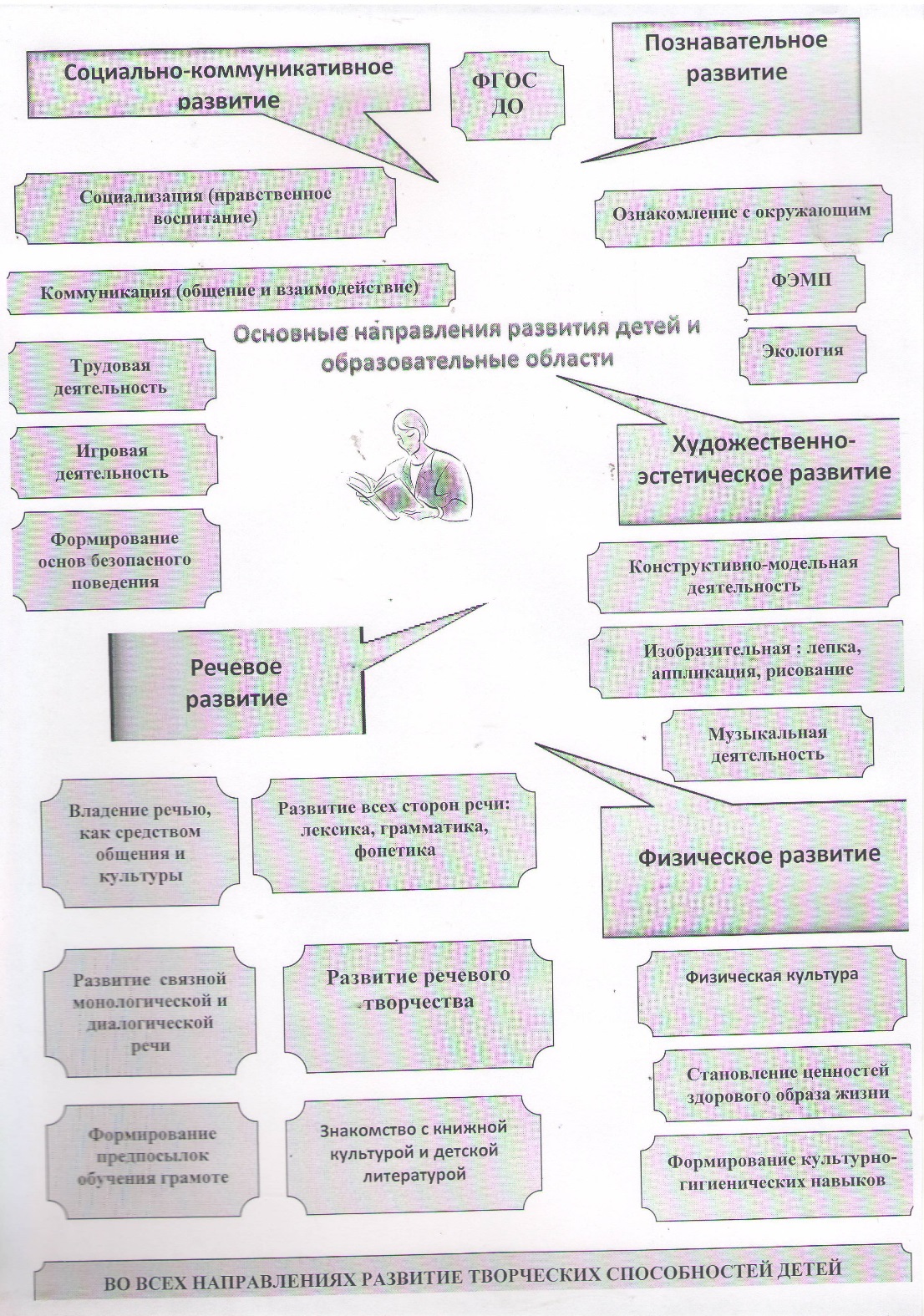 По каждой области определены программные задачи интегрируемых направлений и целевые ориентиры детского развитияОБРАЗОВАТЕЛЬНАЯ ОБЛАСТЬ  «СОЦИАЛЬНО-КОММУНИКАТИВНОЕ РАЗВИТИЕ»Дошкольник входит в мир социальных отношений. Содержание, задачи образовательной деятельности Эмоции. Знакомство с разнообразием эмоциональных состояний взрослых и сверстников, их выражение в мимике, пантомимике, действиях, интонации речи (радость, веселье, огорчение, удивление, обида, доброта, нежность, восхищение). Развитие эмоциональной  отзывчивости, освоение способов  эмоциональной поддержки сверстника, взрослого, пожилого человека. Понимание того, что нельзя смеяться над недостатками внешности других детей, дразнить, давать прозвища; проявлять равнодушие к обиженному, слабому человеку. Взаимоотношения и сотрудничество. Проявление доброжелательного отношения к сверстникам, уважения к взрослым. Овладение при поддержке взрослого умениями совместной деятельности: принимать общую цель, договариваться о способах деятельности и материалах, в процессе общего дела быть внимательными друг к другу, добиваться хорошего результата, выражать свое отношение к результату и взаимоотношениям («Все работали дружно, вырезали много красивых снежинок и теперь мы украсим ими нашу группу».). Освоение разных формы совместной деятельности и сотрудничества со сверстниками: работа парами, подгруппами, фронтально- вместе со всеми. Оценка результатов совместных действий. Правила культуры поведения, общения со взрослыми и сверстниками. Знакомство детей с правилами культуры поведения по отношению к взрослым и сверстникам. Упражнение в использовании культурных форм общения: обращаться к взрослым по имени и отчеству, на «ВЫ», вежливо обращаться с просьбой, самостоятельно здороваться, прощаться, благодарить за помощь и заботу. Быть дружелюбным и справедливым по отношению к сверстникам. В разговоре смотреть на собеседника, говорить приветливо, не перебивать говорящего и не прерывать разговора, если он не закончен, избегать грубого тона в общении. Умение оценить поступки с позиции правил культуры поведения и общения. Семья. Обогащение представлений  о семье, семейных и родственных отношениях: члены семьи, ближайшие родственники по линии матери и отца. Понимание того, как поддерживаются родственные связи (переписка, разговор по телефону, посещения, электронная почта), как проявляются в семье забота, любовь, уважение друг к другу. Знание некоторых семейных традиций,  любимых занятий членов семьи. Представления о поведении в случае болезни кого-то из членов семьи, некоторые правила помощи больному. Правила отношения к пожилым людям в семье.Развиваем ценностное отношение к труду.  Задачи образовательной деятельности Формировать у детей представления о профессиях, роли труда взрослых в жизни общества и каждого человека. Воспитывать уважение и благодарность к людям, создающим своим трудом разнообразные материальные и культурные ценности, необходимые современному человеку для жизни;  Обеспечивать развитие самостоятельности и инициативы в труде, расширять диапазон обязанностей в элементарной трудовой деятельности по самообслуживанию, хозяйственно-бытовому, ручному труду и конструированию, труду в природе в объеме возрастных возможностей старших дошкольников,  Способствовать развитию творческих способностей, позиции субъекта в продуктивных видах детского досуга на основе осознания ребенком собственных интересов, желаний и предпочтений. Содержание образовательной деятельности. Труд взрослых и рукотворный мир. Конкретные профессии и взаимосвязи между ними, содержание труда в соответствии с общей структурой трудового процесса: цель и мотив, материалы и предметы труда, инструменты и оборудование, набор трудовых действий, результат. (Архитекторы проектируют новые здания и мосты; строители осуществляют задуманное; шоферы подвозят строительный материал; рекламные агенты и менеджеры осуществляют продажу квартир). Понимание роли современной техники и материалов в трудовой деятельности взрослых,  Уважение к труду родителей, представление о материальном обеспечении  семьи, ее бюджете. Самообслуживание и детский труд. Развитие самостоятельности в самообслуживании. Расширение объема процессов самообслуживания и хозяйственно-бытового труда (убрать игрушки, застелить свою постель, вытереть пыль, вымыть дома после еды чайную посуду). Освоение  трудовых процессов, обеспечивающих ребенку возможность с небольшой помощью взрослого заботиться о своей одежде и обуви (почистить, высушить после прогулки). Представления о роли самообслуживания в заботе о здоровье: важность чистоты кожи, полоскания рта после еды. Участие в новых видах дежурства – по уголку природы, помощи педагогам при подготовке к занятиям.   Освоение  способов распределения коллективной работы по типу общего труда (объединение всех результатов детского труда в единый) и совместного выполнения трудового процесса, когда предмет труда переходит от одного участника труда к другому для выполнения действий. Представления о ручном труде и конструировании. Освоение умений создания поделок из бумаги, ткани, дерева, природного материала и конструкторов, способов конструирования из «бросового» материала, изготовление игрушек в технике оригами. Хозяйственная помощь детей в семье (совместно со взрослыми мыть посуду, поливать растения, кормить домашних животных, участвовать со взрослыми в приготовлении пищи и уборке квартиры). Формирование основ безопасного поведения в быту, социуме, природе. Задачи образовательной деятельности Формировать  представлений детей об основных источниках и видах опасности в быту, на улице, в природе и способах безопасного поведения; о правилах безопасности дорожного движения в качестве пешехода и пассажира транспортного средства; Формировать  умения самостоятельного безопасного поведения в повседневной жизни  на основе правил безопасного поведения. Содержание образовательной деятельности Обогащение представлений о разнообразии источников и причин опасности в быту, на улице, в природе, о типичных ошибках, в ситуациях опасных для жизни и здоровья (пожар, мороз, гроза, жаркое солнце, купание в незнакомом водоеме, переход по льду, контакты с бездомными животными  и пр.). Представления о последствиях неосторожных действий (ушиб, обморожение, ожог, укус и пр.). Освоение правил поведения на улице, при переходе проезжей части дороги. Знание  сигналов светофора, указателей перехода улицы, остановок транспорта.   Правила поведения с незнакомыми людьми: вступать в общение только в присутствии и разрешении родителей, не принимать угощения, подарки от незнакомых людей без согласия родителей, не открывать дверь чужим людям и пр.  ОБРАЗОВАТЕЛЬНАЯ ОБЛАСТЬ  «ПОЗНАВАТЕЛЬНОЕ РАЗВИТИЕ» Задачи образовательной деятельности Развивать интерес к самостоятельному познанию объектов окружающего мира в его разнообразных проявлениях и простейших зависимостях.  Развивать аналитическое восприятие, умение использовать разные способы познания: обследование объектов, установление связей между способом обследования и познаваемым свойством предмета, сравнение по разным основаниям (внешне видимым и скрытым существенным признакам), измерение, упорядочивание, классификация.  Развивать умение отражать результаты познания в речи, рассуждать, пояснять, приводить примеры и аналогии.  Воспитывать эмоционально-ценностное отношение к окружающему миру (природе, людям, предметам).  Поддерживать творческое отражение результатов познания в продуктах детской деятельности.  Обогащать представления о людях, их нравственных качествах, гендерных отличиях, 	социальных 	и 	профессиональных 	ролях, 	правилах взаимоотношений взрослых и детей. Развивать представления ребенка о себе, своих умениях, некоторых особенностях человеческого организма. Развивать представления о родном городе и стране, гражданско-патриотические чувства. Поддерживать стремление узнавать о других странах и народах мира. Содержание образовательной деятельности Развитие сенсорной культуры Различение и называние всех цветов спектра и ахроматических цветов (черный, серый, белый), оттенков цвета (темно-красный, светло-серый), 3-5 тонов цвета (малиновый, лимонный, салатный, бирюзовый, сиреневый…), теплых и холодных оттенков. Различение и называние геометрических фигур (круг, квадрат, овал, прямоугольник, треугольник, ромб, трапеция), освоение способов  воссоздания фигуры из частей, деления фигуры на части; освоение умения выделять (с помощью взрослого) структуру плоских геометрических фигур (стороны, углы, вершины). Использование сенсорных эталонов для оценки свойств предметов (фуражка темно-синяя, значок в форме ромба, стакан глубже чашки, книга тяжелее тетрадки). Освоение умений выделять сходство и отличие между группами предметов. Проявление умения сравнивать предметы, выделять3-5 признаков сходства и отличия, группировать предметы по разным основаниям преимущественно на основе зрительной оценки; различать звуки (музыкальные звуки по разным характеристикам: высоте, тембру, громкости, длительности, звуки родного языка).  Формирование первичных представлений о себе, других людях Развитие интереса к людям разного пола и возраста. Овладение пониманием особенностей проявления характерных мужских и женских качеств, умениями оценивать поступки людей разного пола с учетом гендерной принадлежности. Освоение разнообразия мужских и женских имен, происхождения некоторых имен, имени и отчества. Освоение представлений  о многообразии социальных ролей, выполняемых взрослыми: Понимание труда людей как основы создания богатства окружающего мира.  Освоение представлений о себе и семье: о своем имени, фамилии, поле, возрасте, месте жительства, домашнем адресе, увлечениях членов семьи, профессиях родителей. Овладение некоторыми сведениями об организме, понимание назначения отдельных органов и условиях их нормального функционирования.  Формирование первичных представлений о Малой родине и Отечестве, многообразии стран и народов мира. Освоение представлений о своем городе (селе)- названия родного города (села), его особенностях (местах отдыха и работы близких, основных достопримечательностях). Освоение представлений о названии ближайших улиц, назначении некоторых общественных учреждениях города (села) магазинов, поликлиники, больниц, кинотеатров, кафе. Понимание особенностей правил поведения в общественных учреждениях города. Проявление интереса к родной стране. Освоение представлений о ее столице, государственном флаге и гербе. Освоение представлений о содержании основных государственных праздников России, ярких исторических событиях, героях России. Понимание многообразия россиян разных национальностей - особенностей их внешнего вида, одежды, традиций. Развитие интереса к сказкам, песням, играм разных народов. Развитие толерантности по отношению к людям разных национальностей. Понимание того, что все люди трудятся, чтобы жить счастливо и сделать свою страну богатой и счастливой. Освоение представлений о других странах и народах мира. Понимание, что в других странах есть свои достопримечательности, традиции, свои флаги и гербы. Развитие интереса к жизни людей в разных странах. Понимание того, что люди из разных стран  стремятся беречь Землю и дружить. Ребенок открывает мир природы Увеличение объема представлений о многообразии мира растений, животных, грибов.  Умение видеть различия в потребностях у конкретных животных и растений (во влаге, тепле, пище, воздухе, месте обитания и убежище). Обнаружение признаков благоприятного или неблагоприятного состояния природных объектов и их причин (у растения сломана ветка, повреждены корни, листья опутаны паутиной).Сравнение растений и животных по разным основаниям, отнесение их к определенным группам (деревья, кусты, травы; грибы; рыбы, птицы, звери, насекомые) по признакам сходства. Установление сходства между животными, растениями и человеком (питается, дышит воздухом, двигается и т.д.) и отличия  (думает, говорит, испытывает чувства и т.д.). Представления о неживой природе как среде обитания животных и растений, ее особенности (состав, качества и свойства). Особенности жизни живых существ в определенной среде обитания.  Установление последовательности сезонных изменений в природе (смена условий в неживой природе влечет изменения в жизни растений, насекомых, птиц и других животных) и в жизни людей. Понимание причин этих явлений.  Накопление представлений о жизни животных и растений в разных климатических условиях: в пустыне, на севере (особенности климата, особенности приспособления растений и животных к жизни в пустыне, на Севере). Установление стадий роста и развития  хорошо знакомых детям животных и растений, яркие изменения внешнего вида и повадок детенышей животных в процессе роста. Развитие представлений о природных сообществах растений и животных (лес, водоем, луг, парк),  их обитателях, установление причин их совместного существования (в лесу растет много деревьев, они создают тень, поэтому под деревьями произрастают тенелюбивые кустарники, травы и грибы и т.д.).  Понимание разнообразных ценностей природы (Эстетическая, познавательная, практическая ценности, природа как среда жизни человека). Осознание правил поведения в природе.  Первые шаги в математику. Исследуем и экспериментируем. Использование приемов сравнения, упорядочивания и классификации на основе выделения их существенных свойств и отношений: подобия (такой же, как …; столько же, сколько …), порядка (тяжелый, легче, еще легче…), включения (часть и целое). Понимать и находить, от какого целого та или иная часть, на сколько частей разделено целое, если эта часть является половиной, а другая четвертью. Овладение умениями пользоваться числами и цифрами для  обозначения количества и результата сравнения в пределах первого десятка.  Освоение измерения (длины, ширины, высоты) мерками разного размера, фиксация результата числом и цифрой. Освоение умения увеличивать и уменьшать числа на один, два, присчитывать и отсчитывать по одному, освоение состава чисел из двух меньших. Проявление умения устанавливать простейшие зависимости между объектами: сохранения и изменения, порядка следования, преобразования, пространственные и временные зависимости.  ОБРАЗОВАТЕЛЬНАЯ ОБЛАСТЬ «РЕЧЕВОЕ РАЗВИТИЕ» Задачи образовательной деятельности Развивать монологические формы речи, стимулировать речевое творчество детей. обогащать представления детей о правилах речевого этикета и способствовать осознанному желанию и умению детей следовать им в процессе общения. Развивать умение соблюдать этику общения в условиях коллективного взаимодействия. Обогащать словарь детей за счет расширения представлений о явлениях социальной жизни, взаимоотношениях и характерах людей. Развивать умение замечать и доброжелательно исправлять ошибки в речи сверстников. Воспитывать интерес к письменным формам речи. Поддерживать интерес к рассказыванию по собственной инициативе. Развивать первоначальные представления об особенностях литературы: о родах (фольклор и авторская литература), видах (проза и поэзия), о многообразии жанров и их некоторых признаках (композиция, средства языковой выразительности). Способствовать развитию понимания литературного текста в единстве его содержания и формы, смыслового и эмоционального подтекста. Содержание образовательной деятельности Владение речью как средством общения и культуры. Освоение этикета телефонного разговора, столового, гостевого этикета, этикетного взаимодействия в общественных местах (в театре, музее, кафе); освоение и использование невербальных средств общения: мимики, жестов, позы; участие в коллективных разговорах, использование принятых норм вежливого речевого общения (внимательно слушать собеседника, правильно задавать вопрос, строить свое высказывание кратко или распространенно, ориентируясь на задачу общения). Развитие связной, грамматически правильной диалогической и монологической речи. Освоение умений: самостоятельно строить игровые и деловые диалоги; пересказывать литературные произведения самостоятельно по ролям, по частям, правильно передавая идею и содержание, пользоваться прямой и косвенной речью; с помощью воспитателя определять и воспроизводить логику описательного рассказа; в описательных рассказах о предметах, объектах и явлениях природы использовать прилагательные и наречия; сочинять сюжетные рассказы по картине, из личного опыта; с помощью воспитателя строить свой рассказ в соответствии с логикой повествования: экспозиция (обозначение действующих лиц, времени и места действия), завязка (причина события), развитие событий и кульминация (момент наивысшего напряжения), развязка (окончание); в повествовании отражать типичные особенности жанра сказки или рассказа;  грамматически правильно использовать в речи: несклоняемые существительные (метро, пальто, пианино, эскимо), слова, имеющие только множественное или только единственное число (ножницы, очки), глаголы «одеть» и «надеть», существительные множественного числа в родительном падеже;  образовывать слова, пользуясь суффиксами (учитель, строитель, спасатель; солонка, масленка), приставками (подснежник, подосиновик).Развитие речевого творчества: проявление интереса к самостоятельному сочинению, созданию разнообразных видов творческих рассказов: придумывание продолжения и окончания к рассказу, рассказы по аналогии, рассказы по плану воспитателя, по модели; внимательно выслушивать рассказы сверстников, замечать речевые ошибки и доброжелательно исправлять их; использовать элементы речи-доказательства при отгадывании загадок, в процессе совместных игр, в повседневном общении.Обогащение активного словаря за счет слов,  обозначающих: названия профессий, учреждений, предметов и инструментов труда, техники, помогающей в работе, трудовых действий и качества их выполнения; личностные характеристики человека (честность, справедливость, доброта, заботливость, верность и т. д.), его состояния и настроения, внутренние переживания ; социально-нравственные категории (добрый, злой, вежливый, трудолюбивый, честный, ит.д.), оттенки цвета (розовый, бежевый, зеленовато-голубоватый и т. д.), тонкое дифференцирование формы, размера и других признаков объекта; названия  обследовательских действий, необходимых для выявления качеств и свойств предметов (погладил, подул, взвесил, понюхал и т. д.); Освоение способов обобщения - объединения предметов в группы по существенным признакам (посуда, мебель, одежда, обувь, головные уборы, постельные принадлежности, транспорт, домашние животные, дикие звери, овощи, фрукты). Освоение умения находить в текстах литературных произведений сравнения, эпитеты; использовать их при сочинении загадок, сказок, рассказов. Развитие звуковой и интонационной культуры речи, фонематического слуха. Освоение чистого произношения сложных звуков( Л, Р); упражнение в чистом звукопроизношении в процессе повседневного речевого общения и при звуковом анализе слов; использование средств интонационной выразительности при чтении стихов, пересказе литературных произведений, в процессе общения (самостоятельное изменение темпа, ритма речи, силы и тембра голоса в зависимости от содержания). Формирование звуковой аналитико-синтетической активности как предпосылки обучения грамоте.  Освоение представления о существовании разных языков;  Освоение терминов: «слово», «звук», «буква», «предложение», гласный и согласный звук, звуковой анализ слова;  Освоение умений: делить на слоги двух - трехслоговые слова; осуществлять звуковой анализ простых трехзвуковых слов: интонационно выделять звуки в слове, различать гласные и согласные звуки, определять твердость и мягкость согласных, составлять схемы звукового состава слова; составлять предложения по живой модели; определять количество и последовательность слов в предложении; развивать мелкую моторику кистей рук: раскрашивание, штриховка, мелкие мозаики. Знакомство с книжной культурой, детской литературой.Восприятие классических и современных поэтических произведений (лирические и юмористические стихи, поэтические сказки, литературные загадки, басни) и прозаических текстов (сказки, сказки-повести, рассказы); проявление интереса к рассказам и сказкам с нравственным содержанием; понимание образности и выразительности языка литературных произведений; проявление интереса к текстам познавательного содержания (например, фрагментам детских энциклопедий).ОБРАЗОВАТЕЛЬНАЯ ОБЛАСТЬ  «ХУДОЖЕСТВЕННО-ЭСТЕТИЧЕСКОЕ РАЗВИТИЕ»Задачи образовательной деятельности: Содержание образовательной деятельности Развитие умений откликаться и замечать красоту окружающего мира, дифференцированно воспринимать многообразие форм, цвета, фактуры, способы их передачи в художественных образах. Ассоциировать и образно воспринимать их. Развивать художественно-эстетические способности.  Умения художественного восприятия: умения самостоятельно и последовательно анализировать произведения и архитектурные объекты; выделяет типичное, обобщенное. Умения различать произведения искусства разных видов, понимание специфики разных видов искусства.  Представления и опыт восприятия произведений искусства. Декоративно-прикладное искусство разных видов (игрушки, утварь, одежда, предметы быта) и разных областей России; технологии изготовления, назначение, особенности: яркость, нарядность, обобщенность, декоративность, единство эстетического и утилитарного, символичность образов животных, явлений природы. Ценность народного искусства; воспитание желания его сохранять и познавать. Своеобразие декоративно-оформительского искусства: назначение, виды: одежда, мебель, предметы быта. Способы оформления поздравительных открыток, составления букетов, оформления выставок. Графика как вид изобразительного искусства. Книжная, прикладная графика. Назначение иллюстрации  - сопровождение текста. Специфика труда художника-иллюстратора, технологии создания иллюстрации. Художники анималисты, иллюстраторы-сказочники. Живопись: представления о жанрах живописи: натюрморт, пейзаж, автопортрет, жанровая живопись; восприятие разных образов по содержанию, настроению, средствами выразительности. Авторская манера некоторых художников-живописцев. Специфика скульптуры как искусства создавать объемные образы (отличие от живописи). Назначение и виды скульптуры, средства выразительности: материал, техника его обработки, фактура, композиция, силуэт, постамент. Специфика труда скульптора, используемые инструменты. Скульптурные образы по близкой детям тематике из разных материалов. Архитектура как сооружения, их комплексы, необходимые для жизнедеятельности людей. Особенности архитектуры (соотношение пользы красоты-прочности). Материалы, используемые в строительстве. Виды архитектуры по назначению. Понимание типичного, обобщенного образа сооружения, характерного и индивидуального. Гармония объекта с окружающим пространством. Известные архитектурные сооружения региона. Умения эмоционально откликаться, понимать художественный образ, идею произведения, устанавливать связь между образом, сюжетом, средствами выразительности; выделять настроение произведения, отношение автора к изображенному. Умения выделять средства выразительности разных видов искусства. Оценивать художественные образы графики, живописи, скульптуры и архитектуры; формулировать собственное суждение. Уважительное отношение к промыслам родного края, к художественному наследию России. Проявление интереса к творческому труду. Проявление предпочтений. Посещение музея. Представления о музее – как сокровищнице ценностей и произведений искусства. Экспонаты и коллекция. Интерес к посещению музеев, галерей; знание и  стремление соблюдать правила поведения в музее. Развитие продуктивной деятельности и детского творчества ИЗОБРАЗИТЕЛЬНОЕ ИСКУССТВОЗадачи образовательной деятельности: ‒Развивать изобразительную деятельность детей: самостоятельное определение замысла будущей работы, стремление создать выразительный образ, умений самостоятельно отбирать впечатления, переживания дляСодержание образовательной деятельности  Развитие умений определять замысел будущей работы, самостоятельно отбирать впечатления, переживания для определения сюжета. Создавать выразительный образ и передавать своё отношение.  Это собственной инициативе интегрировать виды деятельности.  Проявление инициативы в художественно-игровой деятельности, высказывание собственных эстетических суждений и оценок. Развитие умений планировать деятельность, доводить работу до результата, оценивать его; экономично использовать материалы. Знакомство со способом создания наброска. Умения рисования контура предмета простым карандашом. Освоение новых более сложных способов создания изображения. Создание изображений по представлению, памяти, с натуры; умения анализировать объект, свойства, устанавливать пространственные, пропорциональные отношения, передавать их в работе. Изобразительно-выразительные умения Продолжение развития умений выделять главное, используя адекватные средства выразительности. Использование цвета как средства передачи настроения, состояния, отношения к изображаемому или выделения главного в картине; свойства цвета (теплая, холодная гамма), красота яркость насыщенных или приглушенных тонов. Умения тонко различать оттенки (развитое цветовое восприятие). Умения подбирать фон бумаги и сочетание красок. Развитие умений передавать многообразие форм, фактуры, пропорциональных отношений. В изображении предметного мира: передавать сходства с реальными объектами; при изображении с натуры передавать характерные и индивидуальные признаки предметов, живых объектов; при изображении сказочных образов передавать признаки необычности в сюжетном изображении: передавать отношения между объектами, используя все средства выразительности и композицию: изображать предметы на близком, среднем и дальнем планах, рисовать линию горизонт; в декоративном изображении: создавать нарядные, обобщенные образы; украшать предметы с помощью орнаментов и узоров, используя ритм, симметрию в композиционном построении; украшать плоские и объемные формы, предметные изображения и геометрические основы.  Технические уменияВ рисовании: применение разнообразных изобразительных материалов и инструментов (сангина, пастель, мелки, акварель, тушь, перо, палитра, кисти разных размеров, гелиевые ручки, витражные краски, уголь, фломастеры).  Умения создавать новые цветовые тона и оттенки путем составления, разбавления водой или разбеливания, добавления черного тона в другой тон. Пользоваться палитрой; техникой кистевой росписи; передавать оттенки цвета, регулирует силу нажима на карандаш.  Освоение разных изобразительных живописных и графических техник: способы работы с акварелью и гуашью (по - сырому), способы различного наложения цветового пятна, техникой пера, тушевки, штриховки, оттиска, монотипии, «рельефного» рисунка, способов рисования кистью.  В аппликации: использование разнообразных материалов: бумагу разного качества и свойств, ткани, природные материалов и веществ, бросовых материалов. Знакомство с техниками симметричного, ажурного вырезания; разнообразными способами прикрепления деталей на фон, получения объемной аппликации. Создание разнообразных форм. Последовательность работы над сюжетной аппликацией; умения создавать коллажи. В лепке: использование разнообразных материалов и дополнительных материалов для декорирования. Умения лепить конструктивным и смешанным способом; создавать многофигурные и устойчивые конструкции; создавать объемные и рельефные изображения; использовать разные инструменты: стеки, штампы, постамент, каркасы; передавать фактуру, сглаживать поверхность предмета; вылепливать мелкие детали.  В конструировании из разнообразных геометрических форм, тематических конструкторов: развитие умений анализировать постройку, выделять крупные и мелкие части, их пропорциональные соотношения. Создание построек, сооружений с опорой на опыт освоения архитектуры: варианты построек жилого, промышленного, общественного назначения, мосты, крепости, транспорт, сказочные постройки; придумывает сюжетные композиции. Создание построек по заданным теме, условиям, самостоятельному замыслу, схемам, моделям. Знакомство с некоторыми правилами создания прочных, высоких сооружений, декорирования постройки. Конструирование из бумаги: создание интересных игрушек для самостоятельных игр с водой и ветром. Освоение обобщенных способов конструирования из бумаги; читать схемы сложения. Освоение приемов оригами. Конструирование из природного и бросового материала: умения выделять выразительность природных объектов, выбирать их для создания образа по заданной или придуманной теме. Освоение способов крепления деталей, использования инструментов. Стремление к созданию оригинальных композиций для оформления пространства группы, помещений к праздникам, мини-музея и уголков, пространства для игр. Освоение несложных способов плоского, объемного и объемно-пространственного оформления. Использование разных материалов для создания интересных композиций; умения планировать процесс создания предмета. Развитие умений работы с тканью, плетение: разрезание, наклеивание, заворачивание, нанесение рисунка, декорирование элементами; изготовление простых игрушек.  Обыгрывание изображения, стремление создавать работу для разнообразных собственных игр, в «подарок» значимым близким людям. Развитие умений сотрудничать с другими детьми в процессе выполнения коллективных творческих работ. Развитие умений адекватно оценить результаты деятельности, стремиться к совершенствованию умений, продуктов деятельности, прислушиваться к оценке и мнению взрослого. ХУДОЖЕСТВЕННАЯ ЛИТЕРАТУРА Задачи образовательной деятельностиПоддерживать у детей интерес к литературе, обогащать «читательский» опыт детей за счет произведений более сложных жанров фольклора (волшебные и бытовые сказки, метафорические загадки, былины), литературной прозы (сказка-повесть, рассказ с нравственным подтекстом) и поэзии (басни, лирические стихи, литературные загадки с метафорой, поэтические сказки).  Воспитывать литературно-художественный вкус, способность понимать настроение произведения, чувствовать музыкальность, звучность и ритмичность поэтических текстов; красоту, образность и выразительность языка сказок и рассказов. Совершенствовать умения художественного восприятия текста в единстве его содержания и формы, смыслового и эмоционального подтекста. Развивать первоначальные представления об особенностях литературы: о родах  (фольклор и авторская литература), видах (проза и поэзия), о многообразии жанров и их некоторых специфических признаках (композиция, средства языковой выразительности). Поддерживать самостоятельность и инициативность детей в художественно-речевой деятельности на основе литературных текстов: пересказывать сказки и рассказы близко к тексту, пересказывать от лица литературного героя, выразительно рассказывать наизусть стихи и поэтические сказки, придумывать поэтические строфы, загадки, сочинять рассказы и сказки по аналогии со знакомыми текстами, участвовать в театрализованной деятельности, самовыражаясь в процессе создания целостного образа героя. Содержание образовательной деятельностиРасширение читательских интересов детей. Проявление стремления к постоянному общению с книгой, выражение удовольствия при слушании литературных произведений. Проявление избирательного отношения к произведениям определенного вида, жанра, тематики, стремление объяснить свой выбор. Восприятие литературного текста. Освоение умений воспринимать литературное произведение в единстве его содержания и формы, смыслового и эмоционального подтекста, устанавливать многообразные связи в тексте. Понимание литературного героя в его разнообразных проявлениях (внешний вид, поступки, мотивы поступков, переживания, мысли), стремление дать оценку его поступкам. Понимание настроения произведения, чувствование его эмоционального подтекста. Проявление внимания к языку, осознанного отношения к использованию некоторых средств языковой выразительности (многозначность слова, синонимика, эпитет, сравнение, метафора);Творческая деятельность на основе литературного текста. Освоение способов передачи результатов восприятия литературных текстов в разных видах художественно-речевой (пересказ, сочинение, рассуждение), изобразительной (рисование, аппликация, конструирование, оформление) и театрализованной деятельности. Проявление желания создавать в игре-драматизации целостный образ, в котором сочетаются эмоции, настроения, состояния героя, их смена и развитие. Сохранение в пересказах стилистических и жанровых особенностей произведения, использование в собственных сочинениях приемов, соответствующих особенностям жанра (например, при сочинении сказок, - традиционные зачины, концовки, постоянные эпитеты, традиционные сравнения и образные фразеологизмы и пр.). Проявление активности и самостоятельности в поиске способов выражения образа героя в театрализованной игре. МУЗЫКА Задачи образовательной деятельности Обогащать слуховой опыт детей при знакомстве с основными жанрами музыки; Накапливать 	представления 	о жизни и творчестве некоторых композиторов. Обучать детей анализу средств музыкальной выразительности. Развивать умения творческой интерпретации музыки разными средствами художественной выразительности. Развивать певческие умения; Стимулировать освоение умений игрового музицирования; Стимулировать самостоятельную деятельность детей по импровизации танцев, игр, оркестровок; Развивать 	умения 	сотрудничества 	в 	коллективной в музыкальной деятельности. Содержание образовательной деятельностиУзнавание музыки разных композиторов: западноевропейских (И-С. Баха, Э. Грига, И. Гайдна, В.А. Моцарта, Р. Шумана и др.) и русских (Н.А. Римского Корсакова, М.И. Глинки, П.И. Чайковского и др.). Владение элементарными представлениями о биографиях и творчестве композиторов, о истории создания оркестра, о истории развития музыки, о музыкальных инструментах. Различение музыки разных жанров. Знание характерных признаков балета и оперы. Различение средств музыкальной выразительности (лад, мелодия, метроритм). Понимание того, что характер музыки выражается средствами музыкальной выразительности. ОБРАЗОВАТЕЛЬНАЯ ОБЛАСТЬ  «ФИЗИЧЕСКОЕ РАЗВИТИЕ» Задачи образовательной деятельности Развивать умения  осознанного, активного, с должным мышечным напряжением выполнения всех видов упражнений (основных движений, общеразвивающих упражнений, спортивных упражнений);  Развивать умение анализировать (контролировать и оценивать) свои движения и движения товарищей Формировать первоначальные представления и умения в спортивных играх и упражнениях; Развивать творчества в двигательной деятельности; Воспитывать у детей стремление самостоятельно организовывать и проводить подвижные игры и упражнения со сверстниками и малышами; Развивать у детей физические качества: координацию, гибкость, общую выносливость, быстроту реакции, скорость одиночных движений, максимальную частоту движений, силу.  Формировать представления о здоровье, его ценности, полезных привычках, укрепляющих здоровье, о мерах профилактики и охраны здоровья.  Формировать осознанную потребность в двигательной активности и физическом совершенствовании, развивать устойчивый интерес к правилам и нормам здорового образа жизни,  здоровье-сберегающего и здоровье-формирующего поведения, Развивать  самостоятельность детей в выполнении культурно-гигиенических навыков и жизненно важных привычек здорового образа жизни. Развивать умения элементарно описывать свое самочувствие и  привлекать внимание взрослого в случае недомогания Содержание образовательной деятельности Двигательная деятельность Порядковые упражнения: порядок построения в шеренгу, из шеренги в колонну, в две колонны, в два круга, по диагонали, «змейкой» без ориентиров,  способы перестроения в 2 и 3 звена. Сохранение дистанции во время ходьбы и бега.  Повороты направо, налево, на месте и в движении на углах. Общеразвивающие упражнения: четырехчастные, шестичастные традиционные общеразвивающие упражнения с одновременным последовательным выполнением движений рук и ног, одноименной и разноименной координацией. Освоение возможных направлений и разной последовательности действий отдельных частей тела. Способы выполнение общеразвивающих упражнений с различными предметами, тренажерами..Подводящие  и подготовительные упражнения. Представление о зависимости  хорошего результата в основных движениях от правильной техники выполнения главных элементов: в скоростном беге - выноса голени маховой ноги вперед и энергичного отталкивания,  в прыжках с разбега- отталкивания, группировки и приземления, в метании- замаха и броска. Ходьба. Энергичная ходьба с сохранением правильной осанки и равновесия при передвижении по ограниченной площади опоры. Бег. На носках, с высоким подниманием колен, через и между предметами, со сменой темпа. Бег в медленном темпе 350 м по пересеченной местности. Бег в быстром темпе 10 м (3—4 раза), 20—30 м (2—3 раза), челночный бег 3х10 м в медленном темпе (1,5—2 мин).Прыжки. На месте: ноги скрестно — ноги врозь; одна нога вперед, другая назад; попеременно на правой и левой ноге 4—5 м. Прыжки через 5—6 предметов на двух ногах (высота 15—20 см), вспрыгивание на предметы: пеньки, кубики, бревно (высотой до 20 см). Подпрыгивание до предметов, подвешенных на 15—20 см выше поднятой руки. Прыжки в длину с места (80—90 см), в высоту (30—40 см) с разбега 6—8 м; в длину (на 130—150 см) с разбега 8 м. Прыжки в глубину (30—40 см) в указанное место. Прыжки через длинную скакалку, неподвижную и качающуюся, через короткую скакалку, вращая ее вперед и назад. Бросание, ловля и метание. «Школа мяча» (разнообразные движения с мячами). Прокатывание мяча одной и двумя руками из разных исходных положений между предметами. Бросание мяча вверх, о землю и ловля двумя руками не менее 10 раз подряд, одной рукой 4—6 раз подряд. Отбивание мяча не менее 10 раз подряд на месте и в движении (не менее 5—6 м). Перебрасывание мяча друг другу и ловля его стоя, сидя, разными способами (снизу, от груди, из-за головы, с отбивкой о землю). Метание в даль (5-9 м) горизонтальную и вертикальную цели (3,5-4 м) способами прямой рукой сверху, прямой рукой снизу, прямой рукой сбоку, из-за спины через плечо. Ползание и лазание. Ползание на четвереньках, толкая головой мяч по скамейке. Подтягивание на скамейке с помощью рук; передвижение вперед с помощью рук и ног, сидя на бревне. Ползание и перелезание через предметы (скамейки, бревна). Подлезание под дуги, веревки (высотой 40—50 см). Лазание по гимнастической стенке чередующимся шагом с разноименной координацией движений рук и ног, лазанье  ритмичное, с изменением темпа. Лазание по веревочной лестнице, канату, шесту свободным способом. Подвижные игры с  бегом, прыжками, ползанием, лазанием, метанием на развитие физических качеств и закрепление  двигательных навыков.   Игры-эстафеты. Правила в  играх,  варианты их изменения, выбора ведущих. Самостоятельное проведение  подвижных игр.  Спортивные игры Городки.Бросание биты сбоку, выбивание городка с кона (5—6 м) и полукона (2—3 м). Баскетбол. Перебрасывание мяча друг другу от груди. Ведение мяча правой и левой рукой. Забрасывание мяча в корзину двумя руками от груди. Игра по упрощенным правилам. Бадминтон. Отбивание волана ракеткой в заданном направлении. Игра с воспитателем. Футбол. Отбивание мяча правой и левой ногой в заданном направлении. Обведение мяча между и вокруг предметов. Отбивание мяча о стенку. Передача мяча ногой друг другу (3—5 м). Игра по упрощенным правилам. Спортивные упражнения: скользящий переменный лыжный ход, скольжение по прямой на коньках, погружение в воду, скольжение в воде на груди и на спине, катание на двухколесном велосипеде и самокате, роликовых коньках. Становление у детей ценностей здорового образа жизни, овладение элементарными нормами и правилами здорового образа жизни Признаки здоровья и нездоровья человека, особенности самочувствия, настроения и поведения здорового человека. Правила здорового образа жизни, полезные (режим дня, питание, сон, прогулка, гигиена, занятия физической культурой и спортом) и вредные для здоровья привычки. Особенности правильного поведения при болезни, посильная помощь при уходе за больным родственником дома. Некоторые правила профилактики и охраны здоровья: зрения, слуха, органов дыхания, движения. Представление о  собственном здоровье и здоровье сверстников, об элементарной первой помощи при травмах, ушибах, первых признаках недомогания.   2.1. Перспективное планирование образовательных областей.2.2. Комплексно – тематическое планирование 2017 -2018 год2.3. Технологии, методики, средства воспитания, способы поддержки детской инициативыигровые технологии  технологии проблемного обучения; личностно ориентированная технология;компьютерные технологии технологии сотрудничестватехнология проектного обучения здоровье сберегающие технологии;коммуникативные технологии и т. д.   Приоритетной сферой проявления детской инициативы в данном возрасте является  познавательная деятельность, расширение информационного кругозора, игровая деятельность со сверстниками. Для поддержки детской инициативы взрослым необходимо:способствовать стремлению детей делать собственные умозаключения, относится к их попыткам внимательно, с уважением;обеспечивать для детей возможности осуществления их желания переодеваться и наряжаться, примеривать на себя разные роли. Иметь в группе набор атрибутов и элементов костюмов для переодевания, а также технические средства, обеспечивающие стремление детей петь, двигаться, танцевать под музыку;создавать условия, обеспечивающие детям возможность конструировать из различных материалов себе "дом", укрытие для сюжетных игр;при необходимости осуждать негативный поступок ребенка с глазу на глаз, но не допускать критики его личности, его качеств;не допускать диктата, навязывания в выборе сюжетов игр;обязательно участвовать в играх детей по их приглашению (или при их добровольном согласии) в качестве партнера, равноправного участника, но не руководителя игры. Руководство игрой проводить опосредованно (прием телефона, введения второстепенного героя, объединения двух игр);привлекать детей к украшению группы к различным мероприятиям, обсуждая разные возможности и предложения;побуждать детей формировать и выражать собственную эстетическую оценку воспринимаемого, не навязывая им мнение взрослого;привлекать детей к планированию жизни группы на день, опираться на их желание во время занятий;читать и рассказывать детям по их просьбе, включать музыку.2.4. Особенности сотрудничества с семьями воспитанниковОриентировать родителей на изменения в личностном развитии дошкольников - развитии любознательности, самостоятельности, инициативы и творчества в детских видах деятельности. Помочь родителям учитывать эти изменения в своей педагогической практике.  Способствовать укреплению физического здоровья дошкольников в семье, обогащению совместного с детьми физкультурного досуга (занятия в бассейне, коньки, лыжи, туристические походы), развитию у детей умений безопасного поведения - дома на улице, в лесу, у водоема.Побуждать родителей к развитию гуманистической направленности отношения детей к окружающим людям, природе, предметам рукотворного мира, поддерживать стремление детей проявить внимание, заботу о взрослых и сверстниках. Включать родителей в совместную с педагогом деятельность по развитию субъектных проявлений ребенка в элементарной трудовой деятельности (ручной труд, труд по приготовлению пищи, труд в природе), развитие желания трудиться, ответственности, стремление довести начатое дело до конца Помочь родителям создать условия для развития эстетических чувств дошкольников, приобщения детей в семье к разным видам искусства (архитектуре, музыке, театральному, изобразительному искусству) и художественной литературе. Содержание работы с семьей по образовательным направлениям: «Физическое развитие»- информирование родителей о факторах, влияющих на физическое здоровье ребенка (спокойное общение, питание, закаливание, движение). - привлечение родителей к участию в совместных с детьми физкультурных праздниках и других мероприятиях).«Социально – коммуникативное развитие»- знакомство родителей с опасными для здоровья ребенка ситуациями (дома, на даче, на дороге, в лесу, у водоема) и способами поведения в них;- информировать родителей о том, что должны делать дети в случаи непредвиденной ситуации; при необходимости звонить по телефонам экстренной помощи – «01», «02»- заинтересовать родителей в развитии игровой деятельности детей, обеспечивающей успешную социализацию, усвоение гендерного поведения;- сопровождать и поддерживать семью в реализации воспитательных воздействий.- изучить традиции трудового воспитания в семьях воспитанников;- проводить совместные с родителями конкурсы, акции по благоустройству и озеленению территории детского сада, ориентируясь на потребности и возможности детей и научно обоснованные принципы  и нормативы. «Познавательное развитие»- ориентировать родителей на развитие у ребенка потребности к познанию, общению с взрослыми и сверстниками;- совместно с родителями планировать маршруты выходного дня к историческим, памятным местам отдыха  «Речевое развитие»- демонстрировать ценность и уместность как делового так и эмоционального общения.  - доказывать родителям ценность домашнего чтения;- поддержать стремление родителей развивать художественную деятельность детей в детском саду и дома;- привлекать родителей к активным формам совместной  с детьми деятельности способствующим возникновению творческого вдохновения.  «Художественно – эстетическое развитие»- раскрыть возможности музыки как средства благоприятного воздействия на психическое здоровье ребенка. Перспективный план по взаимодействию с родителями.Цель: Сплочение родителей и педагогов ГБДОУ и создание единых установок на формирование у дошкольников ценностных ориентиров.Организационный раздел Цикличность процессов жизнедеятельности обуславливают необходимость выполнение режима, представляющего собой рациональный порядок дня, оптимальное взаимодействие и определённую последовательность периодов подъёма и снижения активности, бодрствования и сна. Режим дня в детском саду организуется с учётом физической и умственной работоспособности, а также эмоциональной реактивности в первой и во второй половине дня. При составлении и организации режима дня учитываются повторяющиеся компоненты:  время приёма пищи;укладывание на дневной сон;общая длительность пребывания ребёнка на открытом воздухе и в помещении при выполнении физических упражнений. Режим дня соответствует возрастным особенностям детей средней   группы  и способствует их гармоничному развитию.Режим пребывания детейРежим дняХолодный период годаСтаршая  группа3.2. Учебный план Учебный планГосударственного бюджетного образовательного учреждения детский сад № 32 комбинированного вида Колпинского района Санкт-ПетербургаНа 2017-2018 годСанкт-Петербург2017 годПояснительная запискаУчебный план ГБДОУ детского сада № 32 комбинированного вида  является нормативным документом, регламентирующим организацию образовательного процесса в дошкольном образовательном учреждении (далее – ГБДОУ) с учетом его специфики, учебно-методического, кадрового и материально-технического оснащения.  Нормативной базой для составления учебного плана  являются следующие документы: Федеральный закон «Об  образовании в РФ» от 29.12.2012   № 273-ФЗЗакон Санкт–Петербурга «Об образовании в Санкт – Петербурге» от 26.06.2013 г. № 461-83Приказ Министерства Образования и науки «Об утверждении ФГОС ДО» от 17.10.2013 г. №1155МО и Н «Комментарии к ФГОС ДО» от 28.02.2014 г. №08-249Постановление от 15 мая 2013 г. №26 об утверждении Санпин 2.4.1.3049-13 «Санитарно-эпидемиологические требования к устройству, содержанию и организации режима работы ДОО»Устав ГБДОУ – детский сад № 32ГБДОУ реализует ООПДО, разработанную с учетом материалов проекта примерной образовательной проекта программы дошкольного образования «От рождения до школы» под редакцией   Н. Е. Вераксы (2014).Дополнительные образовательные программы:«Основы безопасности детей дошкольного возраста» Н.Н.Авдеевой, О.Л.Князевой, Р.Б.Стеркиной,  «Первые шаги. Петербурговедение для малышей» Г.Т.Алифановой, «Ладушки» И. Каплуновой, И. Новоскольцевой   При организации  образовательного  процесса  учитываются  интеграции образовательных областей:социально-коммуникативное развитие (социализация, развитие общения, нравственное воспитание, ребёнок в семье и сообществе, патриотическое воспитание, самообслуживание, самостоятельность, трудовое воспитание, формирование основ безопасности), познавательное развитие (развитие познавательно-исследовательской деятельности, приобщение к социокультурным ценностям, формирование элементарных математических представлений, ознакомление с миром природы), речевое развитие (развитие речи, приобщение к художественной литературе), художественно-эстетическое развитие (приобщение к искусству, изобразительная деятельность, конструктивно-модельная деятельность, музыкальная деятельность), физическое развитие (формирование начальных представлений о ЗОЖ, физическая культура)  в соответствии с возрастными возможностями и особенностями воспитанников.  	Основу организации образовательного процесса составляет комплексно – тематический принцип с ведущей игровой деятельностью.  Решение программных  задач осуществляется в разных формах совместной деятельности взрослых и детей, а также в самостоятельной деятельности детей.			 В подготовительных группах непрерывная образовательная деятельность может осуществляться как в первую так и во половину дня, после дневного сна. Продолжительность непрерывной образовательной деятельности в подготовительной группе составляет,– не более 30 минут. 	Перерывы между периодами непрерывной образовательной деятельностью составляют 10 минут (Санпин 2.4.1.3049-13.)Учебный план (кол-во занятий) старшая группы «Солнышко».Расписание НОД  старшей группы «Солнышко»на 2017-2018 учебный год.Понедельник9.00-9.20  ФИЗО9.30-9.50  ЛепкаВторник9.00-9.20   Развитие речи9.40-10.00  МУЗО15.10-15.30 ФИЗОвечерний досуг   (I, III  неделя)Среда9.00-9.20   РЭМП9.30-9.50  конструирование/ аппликация15.10-15.30 МУЗО вечерний досугЧетверг9.00-9.20  Ребенок и окружающий мир9.40-10.00 МУЗОПятница9.00-9.20 рисование9.40-10.00 ФИЗО3.4. Традиции группы (с включением культурно-досуговой деятельности)  Традиции играют большую роль в укреплении дружеских отношений, оказывают большую помощь в воспитании детей. Традиции, в которых дети принимают непосредственное участие все вместе и с воспитателем, прочно откладываются в детской памяти и уже неразрывно связаны с детством, с воспоминанием о детском садике, как о родном общем доме, где каждый ребенок любим и уважаем. Каждая традиция направлена на достижение определенной воспитательной цели: «Утро радостных встреч».
Цель: Обеспечить постепенное вхождение ребенка в ритм жизни группы, создать хорошее настроение, настроить на доброжелательное общение со сверстниками.«Календарь настроения».
Цель: Наблюдение воспитателем за эмоциональным состоянием каждого ребенка с целью оказания своевременной коррекции и поддержки развития личности ребенка.«Отмечаем день рождения».
Цель: Развивать способность к сопереживанию радостных событий, вызвать положительные эмоции, подчеркнуть значимость каждого ребенка в группе.«Неделя экскурсий».
Цель: Знакомить детей с профессиями детского сада, воспитывать уважение к людям различных профессий, которые работаю в детском саду. Способствовать расширению контактов со взрослыми людьми. «Прогулки по нашему поселку».
Цель: Расширять знания детей о том месте, где они живут, воспитывать любовь к своей родине, формировать нравственные и патриотические чувства.«Семейная мастерская».
Цель: Приобщение детей и родителей к совместному творчеству, с целью установления доброжелательной атмосферы в семье и расширения знаний детей о своих близких людях.«Книжный доктор».
Цель: Прививать детям культуру чтения книг, расширять кругозор, воспитывать любовь и бережное отношение к книгам. «Украсим наш детский сад цветами».
Цель: Вызвать у детей желание помогать взрослым, привлекать к посильному труду, воспитывать любовь к природе.«Чистая пятница».
Цель: Воспитывать в детях уважение к труду, вызвать радость от участия в общем труде.«Мы всегда вместе».
Цель: Формирование между детьми доброжелательных дружеских отношений.Праздники, которые по традиции мы отмечаем в группе.«Дни рождения детей»«День знаний» (1 сентября)«Праздник Осени»«День воспитателя» (27 сентября) «День народного единства» (4 ноября) «День матери» (27 ноября)«Новый год»«День защитника Отечества» (23 февраля)«Масленица»«Международный женский день 8Марта» «День смеха» (1 апреля)«День космонавтики» (12 апреля)«Международный день земли» (22 апреля)«Пасха»«День труда» (1 мая)«День Победы» (9 мая)«Международный день защиты детей»«День России» (12 июня)3.5.Программно-методическое обеспечение образовательного процесса по образовательным областям3.6. Организация предметно-пространственной среды (в том числе материально-техническое обеспечение)Приложения:Календарное планированиеПРИНЯТОПротокол педагогического совета № 1 от  31.08.2017г.УТВЕРЖДАЮЗаведующий ГБДОУ № 32 Колпинского района ____________ И.В. Кривовяз Приказ от 31.08.2017 № 49-А‒Активизировать проявление эстетического отношения к окружающему миру (искусству, природе, предметам быта, игрушкам, социальным явлениям). ‒Развивать художественно-эстетическое восприятие, эмоциональный отклик на проявления красоты в окружающем мире, произведениях искусства и собственных творческих работах; способствовать освоению эстетических оценок, суждений. ‒Развивать представления об жанрово-видовом разнообразии искусства, способствовать освоению детьми языка изобразительного искусства и художественной деятельности, и формировать опыт восприятия разнообразных эстетических объектов и произведений искусства. ‒Развивать эстетические интересы, эстетические предпочтения, желание познавать искусство и осваивать изобразительную деятельность. определения сюжета, выбирать соответствующие образу изобразительные техники и материалы, планировать деятельность и достигать результата, оценивать его, взаимодействовать с другими детьми в процессе коллективных творческих работ. Развивать технические и изобразительные, выразительные умения. ‒Поддерживать личностные проявления старших дошкольников в процессе освоения искусства и собственной творческой деятельности: самостоятельность, инициативности, проявлении индивидуальности, творчества. ‒Продолжать развивать эмоционально-эстетические, творческие, сенсорные и познавательные способности. №РечевоеразвитиеПознавательноеразвитиеСоциально –     коммуникативноеразвитиеХудожественно – эстетическоеразвитиеФизическоеразвитиеIIXОсвоение и использование вариативных форм приветствия (здравствуйте, добрый день), прощания (до свидания).Вступать в речевое общение с окружающими, задавать вопросы, отвечать на вопросы.Называть детей в группе по имени.Пополнять и активизировать словарь детей на основе углубления знаний о ближайшем окружении.Закреплять правильное произношение гласных звуков.Согласовывать слова в предложении.Называть некоторые качества и свойства предметовИгры с пальчиками.Различать и называть цвета спектра.Освоение разнообразных профессиональных занятий взрослых.Совершенствовать умение свободно ориентироваться в помещении и на участке детского сада.Закреплять знания детей о свойствах материалов, из которых изготовлены различные предметы.Познакомить с некоторыми видами овощей и фруктов: форма, цвет, вкус.Освоение представлений о названии родного города.Упражнять в умении различать и называть геометрические фигуры: круг, квадрат, треугольник, сравнение двух предметов по длине и ширине. Словарь: длинный – короткий, длиннее – короче, широкий – узкий, шире – уже.Самостоятельно одеваться, раздеваться, аккуратно складывать одеждуСтимулировать самостоятельную деятельность детей по поддержанию порядка в группе и на участке (уборка игрушек, строительного материала; мытьё игрушек, стирка одежды кукол; сбор листьев, ветхой растительности).Поощрять самостоятельный полив растений в группе и на участке.Побуждать детей к ручному труду : помощь воспитателю в ремонте книг и дидактических игр (подклеивание книг, коробок)Обращение к детям по имени.Доброжелательное отношение друг к другу.Рисование: доступными средствами, отражать полученные впечатления. - изображение предметов овальной и круглой формы.- правильно держать кисть и рисовать красками, промывать её водой, осушать тряпочкой.Закреплять навыки закрашивания карандашом.Лепка: Умение лепить предметы круглой, удлинённой  формы, сужающиеся к одному концу, разной величины. Учить передавать особенности каждого предмета, оттягивать пальцами, скруглять концы, сглаживать поверхность.Аппликация, - работать ножницами, правильно держать их;  - учить резать бумагу.- развивать творчество, воображение.- приём аккуратного наклеивания.Конструирование:(из готовых геометр фигур)- умение анализировать объект, выделять основные части и детали, составляющие сооружения.Построение в колонну по одному по росту.Традиционные общеразвив. упражнения в разном темпе (медленном)Бег с активным толчком и выносом маховой ногиБег в колонне по одному.Ловля мяча с расстояния 1,5 мПрыжки на двух ногах с поворотом кругомXXРазговаривать о любимых игрушках, называть признаки, действия описываемой игрушки, связывать между собой предложения.Определять и называть ярко выраженное эмоциональное состояние ( весёлое, грустное, испуганное и т.д.)Различать формы обращения ко взрослым.Рассматривать иллюстрац, составлять небольшие рассказы с воспитателем и самостоятельно.Называть действия гигиенических процедур (умывание, причёсывание, одевание)Развивать слуховое внимание.Воспитывать желание слушать чтение художественной литературы.Представление о значении терминов «слово» «звук», выделять в словах заданный звук.Повторять за взрослыми знакомые строчки и рифмы стихов и песенРазвивать навыки диалогической речи. Понимать и активно использовать в речи интонацию удивления, радости, вопроса.Освоение и использование вариантов форм приветствия (добрый вечер, доброе утро), прощания (до встречи, до завтра).Развитие умений узнавать и называть людей отдельных профессий.Видеть особенности внешности, причёски, одежды, обуви.Представление о себе: имя, фамилия, пол, возраст, любимые занятия.Осваивать представления об объектах  неживой природы (солнце, небо, дождь и т.д.)Овладение отдельными правилами поведения на улице.Определение назначения основных органов и частей растений в наблюдении и экспериментированииНакопление впечатлений о сезонных явлениях: осень.Сравнение объектов по пространственному расположению, (слева – справа, впереди – сзади от…), порядковый счёт.Побуждать детей к осознанию помощи сотрудникам д/сада (протирание пыли со стульев, замена полотенец).Формировать навыки самостоятельной сервировки стола перед завтраком, обедом (размещение столовых приборов, хлебниц, чайной посуды)Понимать и различать ярко выраженное эмоциональное состояние людей в мимике.Договариваться о совместных действиях.Делиться игрушками.Представление о семье, членах семьи.Предметы делаются людьми.Знакомство с трудом взрослых (повар, прачка, м/с)Рисование:- упражнять в умении аккуратно закрашивать рисунок. - учить изображать осень.- упражнять в умении рисовать дерево, ствол, тонкие веткиЗакреплять технические умения в рисовании красками.Воспитывать самостоятельн, творчество.Лепка:- закреплять умение лепить знакомые предметы, используя усвоенные ранее приёмы лепки (раскатывание прямыми и круговыми движениями, сплющивание ладонями, лепка пальцами) для уточнения формы.Развивать умение образно оценивать свои работы и работы друзей.Аппликация:- закреплять знания круглой, квадратной и треугольной формы.- разрезать квадрат на треугольники, круг на полукруги.- развивать композиционные умения, восприятие цвета.Конструирование:Создание вариантов знакомых сооружений из готовых геометрических форм, деталей разного размера.Перестроение из колонны по одному в колонну по два в движенииТрадиционные общеразвив. упражнения в разном темпе (среднем)Прыжки – энергичный толчок и мах руками вперёд и вверхБег парами, соразмеряя свои движения с движениями партнёраОтбивание мяча от пола не менее 5 раз подрядХодьба с сохранением правильной осанкиXXIНазывать членов семьиРазвивать навыки диалогической речи, общения в парах друг с другом (со сверстниками), со взрослыми, самостоятельно задавать вопросы и отвечать на них.Побуждать к составлению небольшого связного рассказа по картине.Согласовывать прилагательные с существительными в роде, числе и падеже.Правильно использовать в речи названия животных и их детёнышей.Строить законченные предложения.Называть действия гигиенических процессов: культура еды, уход  за внешним видом.Развивать правильное речевое дыхание.Представление о том, что слова состоят из звуков, могут быть длинными и короткими.Освоение и использование вариантов форм обращения к взрослым и сверстникам с просьбой (разрешите пройти, дайте пожалуйста).Овладение умениями сравнивать людей разного возраста и пола.Подбирать одежду и обувь в зависимости от сезона.Правила поведения в транспорте.Определение последовательности событий во времени (что сначала, что потом) по картинкам и моделям.Понимать значение итогового числа, полученного в результате счёта предметов в пределах 3, отвечать на вопрос «Сколько?»Упражнять в умении определять геометрические фигуры,  тела, (шар, куб, квадрат, треугольник, круг) осязательно – двигательным способом.Осваивать представления о любимых игрушках и занятиях детей. Представления о жизни диких и домашних животных, особенности их жизни.Наблюдение признаков приспособления животных осенью.Различие ярко выраженных  эмоциональных состояний в жестах.Побуждать к поддержке друг друга (пожалеть, угостить)Вступать в парное общение со сверстниками.Не обижать друг друга.Отношение в семье (родители любят детей, заботятся о них).Уход за своим внешним видом.Элементарные правила безопасного обращения с игрушками.Уважение к старшим: здороваться, прощаться.Рисование:- Учить самостоятельно выбирать тему своего рисунка, доводить задуманное до конца, правильно держать карандаш, закрашивать небольшие части рисунка.Лепка:- учить выбирать содержание своей работы из круга определённых предметов.Продолжать обогащать представление о предметах овальной формы и их изображении в лепке.Воспитывать самостоятельн, активность.Развивать эстетическое восприятие.Аппликация:- закреплять умение вырезать прямую полоску бумаги, срезать углы, составлять изображение из частей.- побуждать к поиску собственных решений в сочетании и моделировании фигур.Конструирование:- закрепить умение анализировать образцы построек, иллюстрации;- самостоятельно подбирать необходимые детали по величине, форме, цвету, комбинировать их.Перестроение из колонны по одному в колонну по дваХодьба с сохранением заданного темпа (быстро)Бег «змейкой» между предметамиПрыжки со сменой ног.XXIIИспользовать ласковые формы имени.Читать наизусть стихи.Правильно использовать в речи единственное и множественное число.Называть несколько качеств и свойств объектов.Развивать фонематический слух.Пересказывать небольшой рассказ, впервые услышанный, выразительно передавая прямую речь персонажей.Составлять небольшой рассказ, отражающий содержание картины, по плану , предложенному воспитателем.Выделять звуки в слове.Подбирать слова на заданный звук.Освоение и использование вариантов форм благодарности (спасибо, большое спасибо),Освоение разнообразия профессиональных действий людей.Группировать предметы по образцу.Экспериментальное понимания, что животные живые.Потребности животных  и птиц, признаки живого (питается, прыгает, растёт, клюёт и т.д.)Составление описательных рассказов о хорошо знакомых объектах природы.Замечать изменения в природе, сравнивать осенний и зимний пейзаж.Рассматривать и сравнивать следы птиц на снегу, помощь птицам, называть их.Зимние забавы, лепка из снега.Знакомство с материалами из, которых сделаны предметы.Умение получать сведения о новом объекте в процессе его практического исследования.Различие ярко выраженных  эмоциональных состояний в интонации голосаВступать в совместную деятельность со сверстниками в подгрупповой игре.Ласково обращаться друг к другу.Забота о животных, птицах, растениях.Поведение за столом во время приёма пищи (не разговаривать во время еды, не размахивать вилкой во время еды).Общение в продуктивной деятельности: элементарно согласовывать замысел, вести диалог.Участие в ситуациях «добрых дел», направленных на членов семьи.Обращаться к взрослым на вы.Рисование:- учить передавать в рисунке образ новогодней ёлки;- пользоваться красками разных цветов, аккуратно накладывать одну краску на другую только по высыхании.- самостоятельно определять содержание рисунка и изображать задуманное.- развивать фантазию, желание порадовать близких.Лепка:- учить выделять части человеческой фигуры в одежде (голова, расширяющаяся к низу шубка, руки), передавать их с соблюдением пропорций.- вызвать желание передать образ девочки в объёмном изображении.Аппликация:- закрепить знания о круглой и овальной формах.- учить срезать углы у прямоугольников и квадратов для получения бусинок овальной и круглой формы;- чередовать бусинки разной формы.- наклеивать аккуратно, ровно, посередине листа.Конструирование:- освоение способов замещения форм, придания им устойчивости, прочности, использование перекрытий.- развивать конструкторские навыки.Перестроение парамиНачало и завершение выполнения по сигналуБег со сменой направленияСкольжение по ледяной дорожке.Прыжки – ноги вместе – ноги врозь.П/И – функции водящегоIIЭлементарно договариваться со сверстниками о совместных действиях в игровом общении.Обращение к сверстнику по имени, к взрослому – по имени и отчеству.Сообщать о своих впечатлениях.Использовать в речи простые и распространённые предложения.Развивать моторику речевого аппарата.Составлять короткий рассказ по набору игрушек вместе с воспитателем.Понимать смысл загадок, правильно называть качества предметов.Подбирать слова, сходные и различные по звучанию.Сравнивать объекты на картинках по величине, цвету.Дать представление о том, что звуки в словах располагаются в определённой последовательности,Сравнение слов по протяжённости.Освоение разнообразия некоторых инструментов, необходимые в профессии.Накопление знаний и впечатлений о жизни животных и растений в разных средах обитания. Отражение в речи результатов наблюдений, сравнения явлений в природе зимой.Понимать, что человек ухаживает за животными и растениями.Группировать предметы по слову.Проявление интереса к особенностям своего организма, заботы о нём.Сравнение объектов по пространственному расположению (слева, справа), (впереди, сзади), определение местоположения объекта в ряду (второй, четвёртый и т.д.)Упражнять в счёте в пределах 5.Значение слов: вчера, сегодня, завтра.Готовность отвечать на вопросы взрослого.Связь эмоций и поступков людей по отношению друг к другу.Использовать приёмы справедливого распределения ролей (считалки, жребий)Обращаться к воспитателю по имени отчествуСо сверстниками избегать грубого тона.Представление о семейных делах.Побуждать детей к стремлению быть всегда аккуратными.Рисование:- передавать в рисунке не сложный сюжет, выделяя главное;- рисовать ёлочку с удлинёнными к низу ветками.- закреплять умение рисовать красками.- образное восприятие, образные представления;- желание создавать красивый рисунок.Лепка:- задумывать содержание своей работы, используя усвоенные способы создавая изображения;- доводить задуманное до конца.-воспитывать самостоятель, активность.- развивать воображение, умение рассказывать о созданном образе.Аппликация:- упражнять в вырезывании округлых форм из квадратов (прямоугольников) путём плавного закругления углов.- закреплять приёмы владения ножницами.- подбирать цвета, развивать цветовое восприятие.- располагать круги от самого большого к самому маленькому.Конструирование:- конструировать по уменьшенным чертежам в плоскостном моделировании;- умение строить элементарные схемы;       -уточнять пространственные понятия.Ходьба «в умеренном темпе»Перестроение со сменой ведущегоПравильное исходное положение при метании.Подлезание между рейками лестницы.Прыжки с хлопками над головойОсновные правила в подвижных играхIIIИспользовать в речи полных, распространённых и сложноподчинённых предложений.Использование суффиксов и приставок при словообразовании.Составление описательных загадок об игрушках.Освоение и использование в речи слов, обозначающих части предметов, объектов и явлений природы, их свойства и качества.Активизировать употребление в речи названий предметов, их частей, материалов, из которых они изготовлены.Развивать артикуляционный аппарат.Освоение начальных умений звукового анализа слов.Поощрять характерное для пятого года жизни словотворчество, тактично подсказывать общепринятый образец слова.Способствовать развитию любознательности.Проявление интереса к общению со сверстниками.Сравнивать 3 предмета по ширине: раскладывать их в убывающей и возрастающей последовательности. Обозначать результаты сравнения словами: самый широкий, уже, самый узкий.Освоение представлений о своей семье.Различать растения, знать их названия, места произрастания (лес, клумба, поле)Отражение в речи результатов наблюдений, сравнений, установление связи,  красоту природы.Описание предметов по 3 – 4 м основным свойствам.Отражение признаков предметов в продуктивных видах деятельности.Понимание и использование числа как показателя количества, итога счёта.Проявлять внимание к действиям партнёра.Освоение способов проявления сочувствия.Со сверстниками быть приветливым.Представление о событиях жизни семьи (совместный отдых, приобретение домашних животных и т.д.)Совершенствовать умения самостоятельно одеваться, раздеваться, аккуратно складывать и вешать одежду.Самостоятельно выполнять обязанности дежурных по столовой, выполнять свою работу чётко и правильно.Рисование:- развивать эстетическое восприятие.- развивать умение задумывать содержание рисунка, создавать изображение, передавая форму частей.- рассматривать рисунки, выбирать понравившиеся, объяснять, что понравилось.Лепка:- продолжать развивать самостоятельн, воображение, творчество.- закреплять приёмы лепки, умение аккуратно использовать материал.Аппликация:- правильно составлять изображения из деталей;- находить место той или иной детали в общей работе;- аккуратно наклеивать.- вызывать радость от созданной всеми вместе картины.Конструирование- упражн. в конструировании самолётов по образцу;- преобразовании образца по определённым условиям;- в плоскостном моделировании по схемам;- в придумывании своих вариантов построек.- рассуждать, делать самостоятельные выводы.Отбивание и ловли мячаПерелезание и подлезание через предметы и подСамостоятельное перестроение в звенья на ходу по зрительным ориентирам.Бег со сменой ведущего и темпа.Прыжки с хлопками за спиной.IIIIУчастие в коллективном разговоре, поддерживая общую беседу, не перебивая собеседников.Использование элементов объяснительной речи при сговоре на игру, при разрешении конфликтов.Освоение и использование вариантов форм обращения к взрослым (разрешите пройти, дайте, пожалуйста).Расширять представления о предметах, явлениях, событиях, не имеющих места в их собственном опыте.Самостоятельно произносить слова, интонационно подчёркивая в них первый звук.Самостоятельный пересказ знакомых литературных произведений, воспроизведение текста по иллюстрациям.Продолжать учить детей определять и называть местоположение предмета (слева, справа, рядом, около, между), время суток.Продолжать работать над дикцией: совершенствовать отчётливое произношение слов и словосочетаний.Использование детьми вопросов поискового характера ( Почему? Зачем? Для чего?)Освоение и использование в речи слов, обозначающих некоторые видовые и родовые обобщения (игрушки, посуда, животные, растения и т.д.)Освоение произношения свистящих звуков.Освоение представлений о некоторых особенностях мальчиков и девочек, их именах, составе своей семьи, любимых занятиях близких.Различение и называние геометрических фигур (овал, звезда, крест), воссоздание фигур из частей.Результат счёта не зависит от величины предмета и расстоянием между предметами.Формировать умение получать сведения о новом объекте в процессе его практического исследования.Распознавание свойств и качеств природного материала (сыпучесть песка, липкость мокрого снега и т.д.)Распределение животных по местам их обитания (лес, водоём и т.д.)Составление описательных рассказов о хорошо знакомых объектах природы.Пояснять друг для друга свои намерения и действия.Отзывчивость на эмоциональное состояние детей и взрослых.Уважать игровое пространство другого ребёнка.Формировать навык выполнения обязанностей дежурных по подготовке материалов к нод.Проявлять инициативу в оказании помощи воспитателю (мытьё игрушек, стирка кукольной одежды)Рисование:- учить рисовать красивые цветы, используя разнообразные формообразующие движения, работая всей кистью и её концом.- развивать эстетические чувства;- чувства ритма, представления о красоте.Лепка:- учить лепить, используя уже знакомые приёмы (раскатывание шара, сплющивание) и новые – вдавливания и оттягивания краёв, уравнивая их пальцами.Аппликация:- воспитывать желание порадовать окружающих, создать для них что – то красивое.- расширять умение создавать изображения одних и тех же предметов по – разному, вариативными способами.- продолжать формировать навыки коллективного творчества.- вызывать чувство радости от созданного изображения.Конструирование: (оригами)- приобщать к изготовлению простых игрушек оригами.- дать элементарные представления об оригами.- учить складывать квадрат по диагонали и вчетверо для получения бабочки;Построение в колонну по 2Бросание мяча одной рукойIIVЗакреплять представления о том, что слова звучат, состоят из звуков, звуки в слове разные, умение самостоятельно заканчивать слово, названное воспитателем. Развивать умение правильно произносить твёрдые и мягкие звуки.Произносить чистоговорку отчётливо с разной громкостью и темпом.Освоение и использование в речи слов, обобщающих родовых понятий, а также лежащие в основе этих обобщений существенные признаки (живые организмы – растут, размножаются; посуда – это то, что необходимо людям для еды, приготовления и хранения пищи и т.д.).Выразительно читать стихи, регулируя интонацию, силу голоса и ритм речи, в зависимости от содержания стихотворения.Помогать заменять часто используемые детьми  указательные местоимения и наречия словами – антонимами (чистый – грязный, светло – темно).Помогать детям доброжелательно общаться со сверстниками, подсказывать, как спокойно высказать своё недовольство его поступком, как извиниться.Продолжать обучение описанию внешнего вида предметов, их характерных признаковОсвоение представлений о любимых занятиях детей, игрушках, взаимоотношениях друг с другом.Уметь видеть разные группы предметов при разном их расположении (в пределах 5)Соотносить форму предметов с геометрическими фигурами: цилиндром, шаром и кубом.Устанавливать последовательность частей суток.Формировать навык ролевого поведения в дидактических играх.Наблюдение за приспособлением растений и животных весной.Подбирать одежду и обувь в зависимости от сезона (весна).Отражать в речи свои умения, знания, возможности, желания.Проявлять интерес к особенностям своего организма, заботы о нём.Отражение эмоций в имитационных играх, театрализации.Делиться игрушками.Приобщать детей к посадке цветов, посеву семян в уголке природы.Рисование:- учить рисовать птичку, передавая форму тела (овальная), частей, красивое оперение.- упражнять в рисовании красками, кистью.- развивать образное восприятие, воображение.- расширять представления о красоте, образные представления.Лепка:- лепить предметы одинаковой формы, но разной величины;- отделять комочки, соответствующие величине будущих предметов;- отрабатывать приёмы лепки: раскатывание и сплющивание, углубление путём вдавливания, уравнивание путём пальцами.Аппликация:- задумывать изображение, подчинять замыслу последующую работу;- вырезать из бумаги прямоугольные и округлые части предметов, мелкие детали.- воспитывать самостоятельность, творчество.Конструирование:- закреплять представление о мостах, об их функциональном назначении.- упражнять в конструировании мостов по замыслу.- анализировать постройки;- сравнивать их;- играть с полученными постройками.Повороты на местеЛазанье по лестнице приставным шагомVVАктивизировать словарь детей в употреблении существительных с обобщающим значением (мебель, овощи, животные и т.д.)Развивать фонематический слух: учить различать на слух и называть слова, начинающиеся на определённый звук. Совершенствовать интонационную выразительность речи.Побуждать детей активно употреблять в речи простейшие виды сложносочинённых и сложноподчинённых предложений.Упражнять детей в умение пересказывать наиболее выразительные и динамичные отрывки из сказок.Использование элементарных форм объяснительной речи.Участие в коллективном разговоре, поддерживая общую беседу, не перебивая собеседников.Определение назначения основных органов и частей растения (корень у растения всасывает воду из земли и служит опорой растению).Отражение в речи результатов наблюдений, сравнения.Освоение стихов, песен о родной стране и городе.Узнавать и называть время года: признаки весны.Наблюдение за посадками и всходами семян.Наблюдение за птицами, прилетевшими на участок.Выполнять ряд последовательных действий в соответствии с задачей и предлагаемым алгоритмом, моделями предложенными взрослым.Подбирать предметы по 2 – 3 качествам (цвет, размер, материал и т.д.)Отражение эмоций в этюдах.Быть неравнодушным к состоянию и проблемам сверстников в группе.Закреплять навыки самообслуживания.Приобщать детей у уходу за высаженными растениями.Закреплять знания о труде взрослых.Рисование:- учить передавать в рисунке впечатления от весны;- развивать умение удачно располагать изображение на листе.- упражнять в рисовании красками (хорошо промывать кисть, осушать её, набирать краску на кисть по мере надобности).Лепка:- продолжать развивать самостоятельность и творчество, умение создавать изображения по собственному замыслу.- закреплять разнообразные приёмы лепки.- учить пользоваться стекой для украшения изделий.Аппликация:- учить создавать коллективную композицию, самостоятельно определяя содержание изображения (волшебные цветы);- резать ножницами по прямой;- закруглять углы квадрата, прямоугольника.Конструирование:- учить конструировать из деталей конструктора, совершенствовать конструкторские навыки.- развивать образное восприятие, воображение.Играть, соблюдая правила.«ПРИНЯТО»решением педагогического совета:  протокол № 1« 31» августа 2017г.                                                               «УТВЕРЖДАЮ»                                                                        Заведующий _______  И.В. Кривовяз                                                                Приказ от 31.08.2016г. № 54-АТемаРазвернутое содержание работы.Итоговые мероприятия.Сентябрь Деньзнаний.  Мониторинг Развивать у детей познавательную мотивацию, интерес к детскому саду, книге.  Формировать понятие «друг», «дружба», дружеские, доброжелательные положительные взаимоотношений между детьми, побуждая их к добрым поступкам.Продолжать знакомить с детским садом как ближайшим социальным окружением ребенка (обратить внимание на произошедшие изменения: покрашен забор, появились новые столы) и его сотрудниками.Расширять представления о профессиях сотрудников детского сада, знакомить с их деловыми и личностными качествами (воспитатель, помощник воспитателя, музыкальный руководитель, врач, дворник, повар и др.). Развивать эмоциональное, доброжелательное отношение к нему.Праздник «День знаний»Сентябрь 1 неделя«Олимпиада Сочи»Познакомить детей с Олимпийскими играми. Раскрыть содержание и виды Олимпийских игр. Вырабатывать у детей выносливость, смелость, положительное отношение к здоровью и спорту.Олимпиада среди детей дет. садаСентябрь 2 неделя«Детский сад»Закреплять знания детей о профессиях людей, работающих в ДОУ, о своей группе. Наблюдения за трудом взрослых. Воспитывать желание помочь няни, воспитателю, доставлять радость от совместных дел. Уточнить знания детей о детском саде (большое красивое здание, в котором много уютных групп, музыкальный и физкультурный залы, просторная кухня, медицинский кабинет; детский сад напоминает большую семью, в которой все заботятся друг о друге). Уточнить знание названия детского сада и его адреса.Совершенствовать умение свободно ориентироваться в помещении и на участке детского сада.Приобщать детей к деятельности по оформлению своей группы и других помещений детского сада.Праздник «Поздравляем работников детского сада!»Сентябрь 3 неделя4 неделяДеревья, кустарники и грибы С днем рождения Металлострой Расширение представлений детей о родной стране, о государственных праздниках.    Лес – наше богатство ( закреплять знания о лесе, растениях леса, профессии леса, учить видеть красоту осеннего леса)2.Кто живет в лесу дремучем. (подготовка животных к зимовке)3.Почему птицы улетают на юг.(зимующие и перелетные птицы)4.Безопасное поведение в лесу. Дать детям представления о людях в древности, о прогрессе человечества.Расширять знания детей о родном крае, празднике. Воспитывать любовь к своему краю. Обобщить знания детей о том, из чего сделаны вещи, материалы. Закреплять знания о  свойствах деревянных предметах, пластмассы, стекла, глины.Расширять и формировать знания о ремеслах родного края.Праздник «День Металлостроя»Октябрь1 неделяДары садов и огородов
(овощи, фрукты)Расширять представления детей об овощах и фруктах.Закрепить понятия «фрукты», «овощи».Продолжать знакомить с овощами (помидор, огурец, морковь, свёкла, лук).Уточнить названия, отличительные признаки овощей (капуста, лук, морковь, картофель) и их качества.Познакомить с некоторыми видами овощей, их формой, цветом, вкусом (баклажан, кабачок, редька).Закреплять умение определять овощи на ощупь, по словесной характеристике.Закреплять умение описывать овощи: правильно называть, описывать цвет, форму и другие качества.Расширять представления об овощах.Учить выделять в овощах определенные свойства.Учить правильно классифицировать овощи.Продолжать знакомить с фруктами, уточнить их названия, отличительные признаки (яблоко, груша, слива, персик)Выставка поделок из природного материалаОктябрь2 неделя«Осень в гости к нам пришла»Расширять знания детей об осени. Закреплять знания о временах года, последовательности месяцев в году.Закреплять знания о сезонных изменениях в природе: листопад, созревают плоды и корнеплоды.Дать определение понятий «дерево», «куст».Организовать целевые наблюдения за цветом листьев, за сезонными изменениями в природе.Продолжать знакомить с сельскохозяйственными профессиями,с результатами труда колхозников.Воспитывать желание трудиться на огороде, в цветниках. Видеть результат своего труда.Праздник «Осени»Октябрь3 неделяНеделя здоровьяУточнить назначение предметов личной гигиены, учить правильно пользоваться ими.Расширять представления о здоровье и здоровом образе жизни. Формировать положительную самооценку, образ Я (помогать каждому ребенку как можно чаще убеждаться в том, что он хороший, что его любит). Развивать представления детей о своем внешнем облике.Формирование интереса и любви к спорту, к физическим упражнениям.Расширение представлений о закаливании.Формирование представлений об активном отдыхеДать представления о пользе природных витаминов.Выставка коллажей «секреты здоровья»Октябрь4 неделяПравила и безопасность дорожного движенияУточнение знаний детей об элементах дороги (проезжая часть, пешеходный переход, тротуар), о движении транспорта, о работе светофора. Знакомство с названием ближайших к детскому саду улиц и улиц, на которых живут дети.Ноябрь1 неделяДеньнародного единстваПродолжать воспитывать любовь к родному краю; рассказывать о самых красивых местах родного города (поселка), его достопримечательностях, закреплять название родного города (поселка).Воспитывать чувство гордости за свой город (поселок).Продолжать закреплять название улицы, на которой находится детский сад; поощрять детей, которые называют улицу, на которой живут; объяснить как важно знать свой адрес.Дать сведения о названиях улиц родного города (поселка).Выставка детского творчестваНоябрь2 неделяПоздняя осеньЗакрепить представления о сезонных изменениях в природе. Учить детей замечать и называть изменения в природе: похолодало, осадки, ветер, птицы улетают на юг.Устанавливать простейшие связи между живой и неживой природой (похолодало – исчезли бабочки, жуки; отцвели цветы).Дать элементарные представления о взаимосвязи человека и природы.Уточнить знания об одежде в осенний период.Познакомить с особенностями внешнего вида домашних птиц (курицы, петуха, гуся).Расширять представления детей о многообразии птиц.Закрепить умение различать и называть птиц, прилетающих на участок.Знакомить с особенностями внешнего вида птиц (ворона, снегирь, воробей, синица). Упражнять в различении птиц по внешним признакам.Учить наблюдать за птицами (как ищут корм, чем можем им помочь).Продуктивная деятельность по темеНоябрь3 неделяДомашние и дикие животныеФормировать представления о домашних животныхПознакомить с обобщающим понятием «домашние животные».Познакомить с коровкой и бычком.Закрепить знания о внешних признаках и повадках домашних животных (кошки, собаки)Познакомить с особенностями внешнего вида коровы и лошади.Закрепить знание характерных особенностей домашних животных (живут с человеком, он ухаживает за ними).Учить правильному произнесению названия детенышей домашних животных.Расширять представления о жизни домашних животных в холодное время.Уточнить внешние признаки и повадки диких животных (лисы, волка, медведя, зайца, белки)Дать детям представление о жизни диких животных в холодное время.Воспитывать заботливое отношение к животным.Ноябрь4 неделя.Всемирный день материРасширять знания детей о том, что у каждого человека есть мама. Мама – первое и  всегда самое дорогое слово для каждого человека на Земле. Учить выражать благодарность своей маме, воспитывать внимательное отношение к маме.  (Способы проявления и выражения эмоций, чувств разными способами)  Знакомить детей с профессиями родителей. Воспитывать уважение к труду близких взрослых.Воспитывать эмоциональную отзывчивость на состояние близких людей, формирование уважительного, заботливого отношения к пожилым родственникамигровые ситуации (забота о маме – помощь в домашних делах, уход вовремя болезни)Выставка рисунков «Моя мама».Декабрь 1,2 неделяЗдравствуй зимушка-зима.Огонь – наш друг, огонь – наш враг1.Продолжать знакомить с зимой, сезонные изменения в природе (неживая, живая природа, люди)Расширять представления детей о зиме.Учить различать смену времен года: выпал снежок, появился лед на лужицах, деревья покрыты инеем. Закрепить знание свойств снега и льда.Развивать умение устанавливать простейшие связи между явлениями живой и неживой природы. Развивать умение вести сезонные наблюдения, замечать красоту зимней природыУчить детей замечать изменения в природе, сравнивать осенний и зимний пейзажи.Закрепить представления о сезонных изменениях в природе.Расширять представления детей о зимних явлениях природы.2. «Огонь – наш друг, огонь – наш враг» (история «приручения» огня человеком, правила безопасного  повеления дома, в природе, на улице; труд  пожарных)КВН (викторина)«Безопасное поведение»Декабрь 3 неделяЗимаЗимние забавыНаблюдать за поведением птиц. Рассматривать и сравнивать следы птиц на снегу.Учить выделять характерные особенности снегиря.Формировать исследовательский и познавательный интерес в ходе экспериментирования с водой и льдом, Закреплять знания о свойствах снега и льда.Учить устанавливать элементарные причинно-следственные связи: снег и лед в тепле тает и превращается в воду, на морозе вода замерзает и превращается в лед.Формировать представления о безопасном поведении людей зимой.Расширять представления о местах, где всегда зима, о животных Арктики и Антарктики.Привлекать к участию в зимних забавах: катание с горки на санках, ходьба на лыжах, лепка поделок из снега.Знакомить с зимними видами спортаДекабрь 4 неделяНовый год.«Мастерская деда Мороза»Привлекать к активному разнообразному участию в подготовке к празднику и его проведении. Воспитывать чувства удовлетворения от участия в коллективной предпраздничной деятельности.Закладывать основы праздничной культуры. Вызвать эмоционально положительное отношение к предстоящему празднику, желание активно участвовать в его подготовке.Вызвать стремление поздравить близких с праздником, преподнести подарки, сделанные своими руками.Продолжать знакомить с традициями празднования Нового года на Руси, в различных странах.Украшение новогодней елке в группе, зимние постройки.Праздник «Новый год»Январь2 неделяЗимние каникулы.(Святки)Беседы о рождестве, святках.Заучивание калядок, песенок рождественских.Формировать знания о традициях русского народа, о  народных гуляниях.Зимние развлечения на участке, спортивные мероприятия. Формировать эмоционально положительное отношение к рождественским праздникам, приобщать к традиции празднования, вовлекать в импровизированные обрядовые действияВ гости к малышам(ряжение)Развлечение на прогулке.Январь3,4 неделя«Реки, речки и моря на земле текут не зря»Расширять знания детей о круговороте воды в природе, вода  в природе зимой, в водоемах, растительный и животный мир водоемов, воздушный транспорт, профессии).Проведение опытов, экспериментовВыставка детских работ.Февраль 1,2 неделя«Люди планеты Земля»Азбука вежливостиРасы, национальности.Расширять знания о жилье человека (дома – материал из которого построены дома людей) – вигвам, юрта, хижина, коттедж.Строительные профессии.Воспитание дружеских взаимоотношений между детьми, уважительного отношения к окружающим. Формирование желания заботиться о младших, помогать им, защищать тех, кто слабее, развитие сочувствия, отзывчивости.. Обогащение словаря детей вежливыми словами, побуждение к использованию в речи фольклора (пословицы, поговорки и т.д.)Художественное творчество (изготовление жилья человека)Февраль 3,4 неделяДень Защитников Отечеств«Семья»1.Российская армия. (рода войск, патриотический дух) – проект.Расширять представления о российской армии.Дать представления о воинах, которые охраняют нашу Родину, уточнить понятие «защитник Отечества».Познакомить с некоторыми военными профессиями (пограничники, моряки, танкисты, летчики), с военной техникой (танк, самолет, военный крейсер); с флагом России.Воспитывать любовь к Родине.2.Моя семья.(понятие, члены семьи, родственные отношения, домашний труд, нормы поведения, безопасность) «День защитника Отечества»Март«Международный женский день»Дать элементарные представления о государственных праздниках. Рассказать о празднике «День 8 Марта»Расширять представления детей о семье.Учить читать стихи о маме и бабушке, украшать группу к празднику, проявлять заботу и внимание к маме и бабушке.Организовывать все виды детской деятельности (игровой, коммуникативной, трудовой, познавательно исследовательской, продуктивной, музыкально художественной, чтения) вокруг темы семьи, любви к маме, бабушке. Воспитывать уважение к воспитателям. Привлекать детей к  изготовлению подарков маме, бабушке.Праздник«8 МАРТА»Выставка детского творчества.Апрель1 неделя«Космос»Познакомить детей в доступной форме с планетами  солнечной системы, рассказать о космонавтах, о космическом корабле .Воспитывать гордость за покорителей космоса. Досуг «Мы – космонавты»Апрель 2,3 неделяВесна.Формировать у детей обобщенные представления о весне, о весенних изменениях в природе, приспособленности растений и животных к изменениями в природе.Расширять знания о характерных признаках весны, о прилете птиц, о связи между явлениями живой и неживой природы и сезонными видами труда.Закрепить представления о сезонных изменениях в природе. Учить наблюдать первые признаки весны: капель, кругом вода, солнечные блики. Учить рассматривать почки на деревьях, слушать песенку капели, называть растущие на участке деревья.Расширять представления детей об условиях, необходимых для роста и развития растения (почва, влага, тепло и свет). Осуществить посадку лука.Праздник «Весна – красна»Апрель4 неделяКнижкина неделяВиды транспорта Развитие интереса детей к художественной  и познавательной литературе. Формирование эмоционального отношения к литературным произведениям. Привлечение внимания детей к оформлению книг, к иллюстрациям. Формировать бережное отношение книг. Организовать ремонт и реставрацию старых книг. Рассказать о библиотеке и библиотекарях.Познакомить с обобщающим понятием «транспорт». Закрепить знания о различных видах транспорта, о частях автомобиля.Дать понятие «Общественный транспорт» Уточнить знания детей о городском общественном транспорте.Расширять знания об общественном транспорте (поезд, самолет, теплоход).Проверить знание правил поведения пассажира.Упражнять в назывании вида и функций транспорта.Закрепить знания о правилах дорожного движения (переход проезжей части улицы по сигналу светофора, по переходу «зебра»)Расширять представления о видах транспорта и его назначении. Расширять представления о правилах поведения в городе, элементарных правилах дорожного движенияКонкурс чтецов.МайДень Победы.С днем рождения Петербург. НасекомыеМониторингВоспитывать детей в духе патриотизма, любви к Родине. Расширение представлений детей о родной стране. Формирование интереса к «малой Родине». Рассказы детям о достопримечательностях, культуре, традициях родного края; о замечательных людях прославивших свой край.Учить наблюдать за насекомыми. Воспитывать доброжелательное отношение к насекомым.Расширять представления детей о разнообразии  насекомых. Закреплять знания о строении насекомых.Уточнить названия насекомых (жук, бабочка, муха), дать элементарные сведения о некоторых насекомых.Формировать бережное отношение к окружающей природе.Экскурсия к памятнику – героям войны и возложение цветов.ИюньЛетоРасширение и обогащение представлений о влиянии тепла, солнечного света на жизнь людей, животных и растений (природа «расцветает», созревает много ягод, фруктов, овощей; много корма для зверей, птиц и их детенышей); Расширять представления детей о летних изменениях в природе: голубое чистое небо, ярко светит солнце, люди легко одеты. Учить наблюдать за цветами на клумбе, за травой. Учить рассматривать одуванчик. Развивать умение устанавливать простейшие связи между явлениями живой и неживой природы, вести сезонные наблюдения.Знакомить с летними видами спорта.Формировать представления о безопасном поведении в лесу.Праздник «Лето»1 июня – День защиты детейИгровые технологии Концептуальные идеи и принципы:игра – ведущий вид деятельности и форма организации процесса обучения;игровые методы и приёмы - средство побуждения, стимулирования обучающихся к познавательной деятельности;постепенное усложнение правил и содержания игры обеспечивает активность действий;игра как социально-культурное явление реализуется в общении. Через общение она передается, общением она организуется, в общении она функционирует;использование игровых форм занятий ведет к повышению творческого потенциала обучаемых и, таким образом, к более глубокому, осмысленному и быстрому освоению изучаемой дисциплины;цель игры – учебная (усвоение знаний, умений и т.д.). Результат прогнозируется заранее, игра заканчивается, когда результат достигнут;механизмы игровой деятельности опираются на фундаментальные потребности личности в самовыражении, самоутверждении, саморегуляции, самореализации.Технологии проблемного обученияКонцептуальные идеи и принципы:создание проблемных ситуаций под руководством педагога и активная самостоятельная деятельность обучающихся по их разрешению, в результате чего и осуществляется развитие мыслительных и творческих способностей, овладение знаниями, умениями и навыками;целью проблемной технологии выступает приобретение ЗУН, усвоение способов самостоятельной деятельности, развитие умственных и творческих способностей;проблемное обучение основано на создании проблемной мотивации;проблемные ситуации могут быть различными по уровню проблемности, по содержанию неизвестного, по виду рассогласования информации, по другим методическим особенностям;проблемные методы — это методы, основанные на создании проблемных ситуаций, активной познавательной деятельности учащихся, требующей актуализации знаний, анализа, состоящей в поиске и решении сложных вопросов, умения видеть за отдельными фактами явление, закон.Технологии, опирающиеся на индивидуальный опыт личности (технология И.С. Якиманской)личностно ориентированная технологияКонцептуальные идеи и принципы:построение обучения «от ребёнка», его субъектного опыта;определение цели проектирования обучения — развитие индивидуальных способностей ребёнка;определение средств, обеспечивающих реализацию поставленной цели посредством выявления и структурирования субъектного опыта ребёнка, его направленного развития в процессе обучения;организация процесса обучения на основе самостоятельности и свободы выбора (видов деятельности, партнёров, материалов и др.)обогащение, приращение и преобразование субъектного опыта в ходе активной деятельности.Компьютерные технологииКонцептуальные идеи и принципы:компьютер – игровое средство решения познавательных задач;информация, представленная в игровой форме стимулирует познавательную активность и интерес детей; образный тип информации, представленный на экране компьютера, соответствует возрастным и психологическим особенностям детского восприятия окружающей действительности;моделирование жизненных ситуаций, которые нельзя увидеть в повседневной жизни (путешествия в незнакомые страны, неожиданные и необычные эффекты) позволяет расширять границы познания ребёнкавыполнение заданий на компьютере позволяет работать в режиме самостоятельного выбора действий по достижению и исправлению полученных результатов, самостоятельного регулирования темпа и количества решаемых обучающих задач;в ходе выполнения того или иного задания ребёнок учится планировать, выстраивать логику элемента конкретных событий, представлений, у него развивается способность к прогнозированию результата действий;поощрение ребёнка при правильном решении познавательных задач самим компьютером - приобретение уверенности в собственных возможностях и способностях, условие формирования самооценки и самоконтроля. Технологии сотрудничестваКонцептуальные идеи и принципы:позиция взрослого как непосредственного партнера детей, включенного в их деятельность;уникальность партнеров и их принципиальное равенство друг другу, различие и оригинальность точек зрения, ориентация каждого на понимание и активную интерпретация его точки зрения партнером, ожидание ответа и его предвосхищение в собственном высказывании, взаимная дополнительность позиций участников совместной деятельности;неотъемлемой составляющей субъект-субъектного взаимодействия является диалоговое общение, в процессе и результате которого происходит не просто обмен идеями или вещами, а взаиморазвитие всех участников совместной деятельности;диалоговые ситуации возникают в разных формах взаимодействия: педагог - ребенок; ребенок - ребенок; ребенок - средства обучения; ребенок – родители;сотрудничество непосредственно связано с понятием – активность. Заинтересованность со стороны педагога отношением ребёнка к познаваемой действительности, активизирует его познавательную деятельность, стремление подтвердить свои предположения и высказывания в практике;сотрудничество и общение взрослого с детьми, основанное на диалоге - фактор развития дошкольников, поскольку именно в диалоге дети проявляют себя равными, свободными, раскованными, учатся самоорганизации, самодеятельности, самоконтролю.Проектная технологияКонцептуальные идеи и принципы:развитие свободной творческой личности, которое определяется задачами развития и задачами исследовательской деятельности детей, динамичностью предметно-пространственной среды; особые функции взрослого, побуждающего ребёнка обнаруживать проблему, проговаривать противоречия, приведшие к её возникновению, включение ребёнка в обсуждение путей решения поставленной проблемы;способ достижения дидактической цели в проектной технологии осуществляется через детальную разработку проблемы (технологию);интеграция образовательных содержаний и видов деятельности в рамках единого проекта совместная интеллектуально – творческая деятельность; завершение процесса овладения определенной областью практического или теоретического знания, той или иной деятельности, реальным, осязаемым практическим результатом, оформленным тем или иным образом.Здоровьесберегающие технологииУчебно-воспитательные технологииКонцептуальные идеи и принципы:физкультурно-оздоровительная деятельность на занятиях по физическому воспитанию, а также в виде различных гимнастик, физкультминуток, динамических пауз и пр.;обучение грамотной заботе о своем здоровье и формированию культуры здоровья детей;мотивация детей к ведению здорового образа жизни, предупреждение вредных привычек; обеспечение активной позиции детей в процессе получения знаний о здоровом образе жизни;конструктивное партнерство семьи, педагогического коллектива и самих детей в укреплении их здоровья, развитии творческого потенциала.Психолого-педагогические технологии, Концептуальные идеи и принципы:обеспечение эмоционального комфорта и позитивного психологического самочувствия ребенка в процессе общения со сверстниками и взрослыми в детском саду, семье; обеспечение социально-эмоционального благополучия дошкольника, т.к. эмоциональный настрой, психическое благополучие, бодрое настроение детей является важным для их здоровья; создание в дошкольном учреждении целостной системы, обеспечивающей оптимальные условия для развития детей с учетом возрастных и индивидуальных особенностей, состояния соматического и психического здоровья. в данной системе взаимодействуют диагностическое, консультативное, коррекционно-развивающее, лечебно-профилактическое и социальное направления.Организационно-педагогические технологииКонцептуальные идеи и принципы:определение структуры учебного процесса, частично регламентированную в СанПиН, способствующую предотвращению состояний переутомления, гиподинамии;организация здоровьесберегающей среды в ДОУ;организация контроля и помощи в обеспечении требований санитарно-эпидемиологических нормативов – Сан ПиНов;организация и контроль питания детей, физического развития, закаливан организация мониторинга здоровья детей и разработка рекомендаций по оптимизации детского здоровья;организация профилактических мероприятий, способствующих резистентности детского организма (например, иммунизация, полоскание горла противовоспалительными травами, щадящий режим в период адаптации и т.д.)месяцмероприятиеСентябрь1.Родительское собрание: «Особенности развития  лет»2. Папки-передвижки «Режим дня», «Наши занятия»;3. Анкетирование «Выявление запросов, интересов и пожеланий при организации образовательных и воспитательных услуг».4. Участие родителей  в фотоконкурсе «Вот оно какое, наше лето».5.Индивидуальные беседы с родителями.	6. Привлечение родителей к заклейке окон.Октябрь1. Беседы с родителями «Для чего нужна артикуляционная гимнастика ребенку?»2. Организовать родителей к спортивному празднику: «Папа, мама, я – спортивная семья».3. Организовать родителей к спортивному соревнованию: «Мы пример для подражания».4. Привлечение родителей к совместному творчеству с детьми, поделки из природного материала (выставка)5. Приобщить к оснащению уголка по ИЗО6. Осенний праздник (изготовление костюмов: дети-подсолнухи)Ноябрь1.Рекомендации родителям по теме «Учусь рассказывать и пересказывать».2. «Одежда в группе + форма для занятий физкультурой».3. Приобщить к оснащению уголка по развитию речи.4. Консультация: «Какую литературу читать детям»5. Участие родителей в семейном конкурсеДекабрь1. Помощь родителям в подборе – игр и игровых заданий для развития речи у детей.2. Подготовка к Новогоднему празднику, подготовка костюмов и украшение группы.3. Участие родителей в конкурсе «Новогодний костюм» 4. Круглый стол «Знакомство родителей с задачами воспитания и обучения»5. Приобщить к оснащению уголка «семья»Январь1. Беседа с родителями: «Учимся слушать звуки»2. Участие родителей в семейном конкурсе3. Индивидуальные беседы «Закаливание – одна из форм профилактики простудных заболеваний детей»Февраль1. Приобщить к оснащению уголка по театрализованной деятельности2. Участие родителей в семейном конкурсе 3. Досуг - посвещеный «23 февраля»4. Консультация: «Как знакомить детей с правилами поведения при пожаре»Март1.Помощь родителей в подготовке к утреннику «8 марта2. Привлечь родителей к пополнению материалом уголков по ПДД и ОБЖ;3. Участие родителей в конкурсе творческих работ  «Золотые руки мамочки моей».Апрель 1. Памятка для родителей «Воспитываем культуру общения между сверстниками и не только…»2. Консультация: «Как научиться понимать своего ребёнка»;3. Участие родителей в семейном конкурсеМай1. Родительское собрание «Итоги воспитательно-образовательной работы за учебный год2. Консультация: «Организация безопасности летнего отдыха»7.00-8.008.00-8.108.10-8.358.35-9.009.00-9.509.50-10.0010.00-10.2010.20-11.5011.50-12.1512.15-12.5012.50-15.0015.00-15.1015.10-15.5015.50-16.2016.20-16.3016.30-19.00Приём, осмотр, совместная деятельность педагога с детьми, самостоятельная деятельность детей.Утренняя гимнастика.Подготовка к завтраку, завтрак, артикуляционная гимнастика.Игры, самостоятельная деятельность детей, подготовка к НОД.Непосредственно образовательная деятельность.Второй завтрак.Игры совместная и индивидуальная работа с детьми.Сбор на прогулку, прогулка.Возвращение с прогулки, игры, оздоровительные мероприятия.Подготовка к обеду, обед.Подготовка ко сну, дневной сон.Постепенный подъём, коррегирующая гимнастика.Игры, труд,  совместная и самостоятельная деятельность, досуги.Подготовка к полднику, полдник.Игры, самостоятельная деятельность.Подготовка к прогулке, прогулка. Уход детей домой«ПРИНЯТО»решением педагогического совета:  протокол № 1« 31» августа 2017г.«УТВЕРЖДАЮ»Заведующий _______  И.В. Кривовяз Приказ от 31.08.2017г. № 54-АОрганизованная образовательная деятельностьОрганизованная образовательная деятельностьВид деятельности:Периодичность (в неделю):Физкультура в помещении2Познавательное развитие1Речевое развитие1Рисование1Лепка1Аппликация/ конструирование1р.в 2 нед.Музыка2ИТОГО9Образовательная деятельность в ходе режимных моментовОбразовательная деятельность в ходе режимных моментовУтренняя гимнастикаежедневноКомплексы закаливающих процедурежедневноГигиенические процедурыежедневноСитуативные беседы при проведении режимных моментовежедневноЧтение художественной литературыежедневноПрогулкиежедневноСамостоятельная деятельность детейСамостоятельная деятельность детейИграежедневноСамостоятельная деятельность в уголках развитияежедневно«ПРИНЯТО»решением педагогического совета:  протокол № 1___________________.«УТВЕРЖДАЮ»Заведующий _______  И.В. Кривовяз Приказ от ___________. № 54-АОбразовательные областиОбразовательные областиМетодическая литератураРечевое развитие-   «Развитие речи детей 5-7 лет»   О.С.Ушакова.  2014г.Развитие речи детей 5-7 лет. 3-е изд., дополн./ Под ред. О.С. Ушаковой. – М.: ТЦ Сфера, 2014. – 272 с. – (Развиваем речь).-   «Занятия с детьми старшего дошкольного возраста по теме Осень 1,2 части»   О.А.Скоролупова.  2010г.Занятия с детьми старшего дошкольного возраста по теме «Осень. Часть 1».- М.: ООО «Издательство Скрипторий 2003», 2010. – 128с.Занятия с детьми старшего дошкольного возраста по теме «Осень. Часть 2».- М.: ООО «Издательство Скрипторий 2003», 2010. – 160с.-   «Времена года. Комплексные занятия для детей 4-7 лет»Л.Б.Фесюкова, О.О.Григорьева.  2008г.Времена года. Комплексные занятия. – Х.: ЧП «АН ГРО ПЛЮС», 2008. – 208с.-   Комплексные занятия в старшей группе детского сада»  Т.М.Бондаренко.  2009г.Комплексные занятия в старшей группе детского сада: практическое пособие для воспитателей и методистов ДОУ. – Воронеж: ИП Лакоценин С.С., 2009 – 432с.-   «Программная разработка образовательная область «Коммуникация»»   Н.А.Карпухина  2012г.Программная разработка образовательных областей «Чтение художественной литературы» , «Коммуникация» в старшей группе детского сада. Практическое пособие для воспитателей и методистов ДОУ.- Воронеж: ИП Лакоценина Н,А.,2-12 -  288с.-   Конспекты комплексно – тематических занятий, старшая группа   Н.С.Голицина 2014г.Конспекты комплексно – тематических занятий. Старшая группа. Интегрированный подход. – М.: Издательство «Скрипторий 2003», 2014. – 448с.-   «Организованная образовательная деятельность, окружающий мир»  М.П.Костюченко.Окружающий мир: интегрированные занятия с детьми 4-7 лет / авт.-сост. М.П.Костюченко. – Волгоград: Учитель, 2013.- 190с.-   «Знакомство с окружающим миром детей 5-7 лет» Т.В.Вострухина, Л.А.КондрыкинскаяЗнакомство с окружающим миром детей 5-7 лет. 2-е изд., испр. И доп. – М.: ТЦ Сфера, 2015. – 192с. (Библиотека современного детского сада).- «Итоговые дни по лексическим темам»  Е.А.АлябьеваИтоговые дни по лексическим темам: Планирование и конспекты. Кн. 1.- 2-е изд.- М.:ТЦ Сфера, 2009.- 224 с.«Развитие речи дошкольников» (старшая группа)    Г.Я. Затулина   М.: Центр педагогического образования, 2014. – 176 с. -   «Развитие речи детей 5-7 лет»   О.С.Ушакова.  2014г.Развитие речи детей 5-7 лет. 3-е изд., дополн./ Под ред. О.С. Ушаковой. – М.: ТЦ Сфера, 2014. – 272 с. – (Развиваем речь).-   «Занятия с детьми старшего дошкольного возраста по теме Осень 1,2 части»   О.А.Скоролупова.  2010г.Занятия с детьми старшего дошкольного возраста по теме «Осень. Часть 1».- М.: ООО «Издательство Скрипторий 2003», 2010. – 128с.Занятия с детьми старшего дошкольного возраста по теме «Осень. Часть 2».- М.: ООО «Издательство Скрипторий 2003», 2010. – 160с.-   «Времена года. Комплексные занятия для детей 4-7 лет»Л.Б.Фесюкова, О.О.Григорьева.  2008г.Времена года. Комплексные занятия. – Х.: ЧП «АН ГРО ПЛЮС», 2008. – 208с.-   Комплексные занятия в старшей группе детского сада»  Т.М.Бондаренко.  2009г.Комплексные занятия в старшей группе детского сада: практическое пособие для воспитателей и методистов ДОУ. – Воронеж: ИП Лакоценин С.С., 2009 – 432с.-   «Программная разработка образовательная область «Коммуникация»»   Н.А.Карпухина  2012г.Программная разработка образовательных областей «Чтение художественной литературы» , «Коммуникация» в старшей группе детского сада. Практическое пособие для воспитателей и методистов ДОУ.- Воронеж: ИП Лакоценина Н,А.,2-12 -  288с.-   Конспекты комплексно – тематических занятий, старшая группа   Н.С.Голицина 2014г.Конспекты комплексно – тематических занятий. Старшая группа. Интегрированный подход. – М.: Издательство «Скрипторий 2003», 2014. – 448с.-   «Организованная образовательная деятельность, окружающий мир»  М.П.Костюченко.Окружающий мир: интегрированные занятия с детьми 4-7 лет / авт.-сост. М.П.Костюченко. – Волгоград: Учитель, 2013.- 190с.-   «Знакомство с окружающим миром детей 5-7 лет» Т.В.Вострухина, Л.А.КондрыкинскаяЗнакомство с окружающим миром детей 5-7 лет. 2-е изд., испр. И доп. – М.: ТЦ Сфера, 2015. – 192с. (Библиотека современного детского сада).- «Итоговые дни по лексическим темам»  Е.А.АлябьеваИтоговые дни по лексическим темам: Планирование и конспекты. Кн. 1.- 2-е изд.- М.:ТЦ Сфера, 2009.- 224 с.«Развитие речи дошкольников» (старшая группа)    Г.Я. Затулина   М.: Центр педагогического образования, 2014. – 176 с. Познавательное развитие-   «Программная разработка образовательной области «Познание»Н.А.Карпухина 2013г. Практическое пособие для старших воспитателей и педагогов ДОУ, родителей, гувернёров. – Воронеж: ООО «Метода», 2013 – 301 с.-   «Времена года. Комплексные занятия для детей 4-7 лет.  Л.Б.Фесюкова, О.О.Григорьева  2013г. Времена года. Комплексные занятия. – Х.: ЧП «АН ГРО ПЛЮС», 2008. – 208с.-   Конспекты комплексно – тематических занятий, старшая группа»   Н.С.Голицина 2014г.Конспекты комплексно – тематических занятий. Старшая группа. Интегрированный подход. – М.: Издательство «Скрипторий 2003», 2014. – 448с.-   «Знакомство с окружающим миром детей 5-7 лет» Т.В.Вострухина, Л.А.Кондрыкинская   2011г.Знакомство с окружающим миром детей 5-7 лет. 2-е изд., испр. и доп. – М.: ТЦ Сфера, 2015.- 192 с.-   Комплексные занятия в старшей группе детского сада»  Т.М.Бондаренко.  2009г.Комплексные занятия в старшей группе детского сада: практическое пособие для воспитателей и методистов ДОУ. – Воронеж: ИП Лакоценин С.С., 2009 – 432с.-   «Занятия с детьми старшего дошкольного возраста по теме Осень 1,2 части»   О.А.Скоролупова. 2010Занятия с детьми старшего дошкольного возраста по теме «Осень. Часть 1».- М.: ООО «Издательство Скрипторий 2003», 2010. – 128с.Занятия с детьми старшего дошкольного возраста по теме «Осень. Часть 2».- М.: ООО «Издательство Скрипторий 2003», 2010. – 160с.-   «Организованная образовательная деятельность, окружающий мир»  М.П.Костюченко.Окружающий мир: интегрированные занятия с детьми 4-7 лет / авт.-сост. М.П.Костюченко. – Волгоград: Учитель, 2013.- 190с.- Математика в детском саду.   В.П.Новикова 2010г.Математика в детском саду. Старший дошкольный возраст.- М.: МОЗАИКА-СИНТЕЗ, 2010.- 104 с.- «Математика в детском саду (старшая группа)»  Л.В. Минкевич  2010г.Математика в детском саду. Старшая группа.- М.: Издательство «Скрипторий 2003», 2011.- 96 с.-   «Программная разработка образовательной области «Познание»Н.А.Карпухина 2013г. Практическое пособие для старших воспитателей и педагогов ДОУ, родителей, гувернёров. – Воронеж: ООО «Метода», 2013 – 301 с.-   «Времена года. Комплексные занятия для детей 4-7 лет.  Л.Б.Фесюкова, О.О.Григорьева  2013г. Времена года. Комплексные занятия. – Х.: ЧП «АН ГРО ПЛЮС», 2008. – 208с.-   Конспекты комплексно – тематических занятий, старшая группа»   Н.С.Голицина 2014г.Конспекты комплексно – тематических занятий. Старшая группа. Интегрированный подход. – М.: Издательство «Скрипторий 2003», 2014. – 448с.-   «Знакомство с окружающим миром детей 5-7 лет» Т.В.Вострухина, Л.А.Кондрыкинская   2011г.Знакомство с окружающим миром детей 5-7 лет. 2-е изд., испр. и доп. – М.: ТЦ Сфера, 2015.- 192 с.-   Комплексные занятия в старшей группе детского сада»  Т.М.Бондаренко.  2009г.Комплексные занятия в старшей группе детского сада: практическое пособие для воспитателей и методистов ДОУ. – Воронеж: ИП Лакоценин С.С., 2009 – 432с.-   «Занятия с детьми старшего дошкольного возраста по теме Осень 1,2 части»   О.А.Скоролупова. 2010Занятия с детьми старшего дошкольного возраста по теме «Осень. Часть 1».- М.: ООО «Издательство Скрипторий 2003», 2010. – 128с.Занятия с детьми старшего дошкольного возраста по теме «Осень. Часть 2».- М.: ООО «Издательство Скрипторий 2003», 2010. – 160с.-   «Организованная образовательная деятельность, окружающий мир»  М.П.Костюченко.Окружающий мир: интегрированные занятия с детьми 4-7 лет / авт.-сост. М.П.Костюченко. – Волгоград: Учитель, 2013.- 190с.- Математика в детском саду.   В.П.Новикова 2010г.Математика в детском саду. Старший дошкольный возраст.- М.: МОЗАИКА-СИНТЕЗ, 2010.- 104 с.- «Математика в детском саду (старшая группа)»  Л.В. Минкевич  2010г.Математика в детском саду. Старшая группа.- М.: Издательство «Скрипторий 2003», 2011.- 96 с.Социально – коммуникативное развитие-   «ОБЖ для дошкольников»   Т.П. ГарнышеваОБЖ для дошкольников. Планирование работы, конспекты занятий, игры.- СПб.: ООО «ИЗДАТЕЛЬСТВО «ДЕТСТВО-ПРЕСС»,2010.-128 с.-   «Беседы о плохом и хорошем поведении»  Т.А.ШорыгинаБеседы о плохом и хорошем поведении.- М.: ТЦ Сфера, 2011.- 96 с.-    Комплексные занятия с детьми среднего и старшего возраста по разделу «Социальный мир»  О.Ф. Горбатенко  Волгоград: Учитель, 2007- «Ознакомление дошкольников с окружающим миром и социальной действительностью»  Н.А.Алёшина  .  М.: ООО «Элизе Трейдинг» 2002-  Основы безопасного поведения дошкольников.  О.В.Чермашенцева  Волгоград: Учитель 2008-   «ОБЖ для дошкольников»   Т.П. ГарнышеваОБЖ для дошкольников. Планирование работы, конспекты занятий, игры.- СПб.: ООО «ИЗДАТЕЛЬСТВО «ДЕТСТВО-ПРЕСС»,2010.-128 с.-   «Беседы о плохом и хорошем поведении»  Т.А.ШорыгинаБеседы о плохом и хорошем поведении.- М.: ТЦ Сфера, 2011.- 96 с.-    Комплексные занятия с детьми среднего и старшего возраста по разделу «Социальный мир»  О.Ф. Горбатенко  Волгоград: Учитель, 2007- «Ознакомление дошкольников с окружающим миром и социальной действительностью»  Н.А.Алёшина  .  М.: ООО «Элизе Трейдинг» 2002-  Основы безопасного поведения дошкольников.  О.В.Чермашенцева  Волгоград: Учитель 2008Художественно – эстетическое развитие-   «Занятия по конструированию с детьми 3-7 лет» О.Ю.Старцева  2010г.-  «Поделки из бумаги»  И.Агапова, М.Давыдова   2009г.Поделки из бумаги: оригами и другие игрушки из бумаги и картона./ М.: ООО «ИКТЦ «ЛАДА», 2009.- 192 с., ил.-  «Пластилиновые фигурки животных»   2011г.Пластилиновые фигурки животных.- М.: Эксмо ; Донецк : СКИФ, 2011.- 64 с. ил.-   «Занятия по конструированию с детьми 3-7 лет» О.Ю.Старцева  2010г.-  «Поделки из бумаги»  И.Агапова, М.Давыдова   2009г.Поделки из бумаги: оригами и другие игрушки из бумаги и картона./ М.: ООО «ИКТЦ «ЛАДА», 2009.- 192 с., ил.-  «Пластилиновые фигурки животных»   2011г.Пластилиновые фигурки животных.- М.: Эксмо ; Донецк : СКИФ, 2011.- 64 с. ил.Физическое развитие-  «Подвижные и дидактические игры на прогулке»   Н.В. НищеваПодвижные и дидактические игры на прогулке.- СПб.: ООО «ИЗДАТЕЛЬСТВО «ДЕТСТВО-ПРЕСС», 2011.-192 с.-  «Организация деятельности детей на прогулке»  Т.Г.Кобзева, Г.С.Александрова, И.Л.Холодова   Организация деятельности детей на прогулке. Старшая группа/ авт.-сост. Т.Г.Кобзева, Г.С.Александрова, И.А.Холодова. – Волгоград : Учитель, 2012.- 287 с.-  «Беседа о здоровье»  Т.А.Шорыгина   М.: ТЦ Сфера 2004-  «Физкультурные сюжетные занятия с детьми 5-6 лет»  М.Ю.Картушина  2012г.М.: ТЦ Сфера, 2012-  Программная разработка образовательной области «Физическая культура»  Н.А.Карпухина  2013г.Практическое пособие для старших воспитателей и педагогов ДОУ, родителей, гувернёров. – Воронеж: ООО «Метода», 2013 – 301 с.-  «Подвижные и дидактические игры на прогулке»   Н.В. НищеваПодвижные и дидактические игры на прогулке.- СПб.: ООО «ИЗДАТЕЛЬСТВО «ДЕТСТВО-ПРЕСС», 2011.-192 с.-  «Организация деятельности детей на прогулке»  Т.Г.Кобзева, Г.С.Александрова, И.Л.Холодова   Организация деятельности детей на прогулке. Старшая группа/ авт.-сост. Т.Г.Кобзева, Г.С.Александрова, И.А.Холодова. – Волгоград : Учитель, 2012.- 287 с.-  «Беседа о здоровье»  Т.А.Шорыгина   М.: ТЦ Сфера 2004-  «Физкультурные сюжетные занятия с детьми 5-6 лет»  М.Ю.Картушина  2012г.М.: ТЦ Сфера, 2012-  Программная разработка образовательной области «Физическая культура»  Н.А.Карпухина  2013г.Практическое пособие для старших воспитателей и педагогов ДОУ, родителей, гувернёров. – Воронеж: ООО «Метода», 2013 – 301 с.Парциальные программыГ.Т. Алифанова «Петербурговедение для малышей от 3 до 7» Спб «Паритет» 2005 Н.Н. Авдеева, О.Л. Князева, Р.Б. Стеркина «Основы безопасности детей дошкольного возраста» Спб.: «Детство-ПРЕСС» 2002Рекомендована Министерством образования РФ.Г.Т. Алифанова «Петербурговедение для малышей от 3 до 7» Спб «Паритет» 2005 Н.Н. Авдеева, О.Л. Князева, Р.Б. Стеркина «Основы безопасности детей дошкольного возраста» Спб.: «Детство-ПРЕСС» 2002Рекомендована Министерством образования РФ.Зоны, уголкиОснащениеРаздевалка1.Шкафчики с определением индивидуальной принадлежности (именами, номерами детей), скамейки.2.Информационные стенды для взрослыхУголокконструирования1.Крупный строительный конструктор.2.Средний строительный конструктор.3.Мелкий строительный конструктор.4.Тематические строительные наборы (для мелких персонажей): город, мосты, крестьянское подворье (ферма), зоопарк, крепость, домик, гараж.5.Конструкторы типа «Лего».6.Металлический конструктор.7.Небольшие игрушки для обыгрывания построек (фигурки людей и животных, макеты деревьев и кустарников).8.Схемы построек и алгоритм их выполнения, рисунки, фотографии, чертежи.9. Транспорт мелкий, средний, крупный. Машины легковые и грузовые (самосвалы, грузовики, фургоны); корабль, лодка, самолет, вертолет, железная дорога, луноход.Уголок по правилам дорожного движения1.Ковер с изображением дорог, пешеходных переходов 2.Мелкий транспорт.3.Макеты домов, деревьев, набор дорожных знаков, светофор.4.Небольшие игрушки (фигурки людей).Уголок художественного творчества 1.Восковые и акварельные мелки, цветной мел, гуашь, акварельные краски, цветные карандаши, фломастеры, шариковые ручки, пастель, глина, пластилин.2.Цветная и белая бумага, картон, обои, наклейки, ткани, нитки, самоклеющаяся пленка.3.Кисти, палочки, стеки, ножницы, поролон, печатки, трафареты, палитра, банки для воды, салфетки (15х15, 30х30), подставки для кистей, доски (20х20), розетки для клея, подносы, щетинные кисти.4.Материал для нетрадиционного рисования: сухие листья,  шишки, колоски, тычки и т.п.5.Образцы декоративного рисования, схемы, алгоритмы изображения человека, животных и т.д.Книжныйуголок1.Стеллаж или открытая витрина для книг, стол, два кресла.2.Детские книги по программе и любимые книги детей, два-три постоянно меняемых детских журналов, детские энциклопедии, справочная литература по всем отраслям знаний,  книги по интересам, по истории и культуре русского и других народов.3.Иллюстративный материал в соответствии с рекомендациями программы.4.Альбомы и наборы открыток с видами достопримечательностей.Музыкальныйуголок1.Музыкальные инструменты: металлофон, дудочки, свистульки, барабан, игрушечное пианино, бубен.2.Магнитофон.3.СД диски с записью детских песенок, музыки М.Глинки, П.Чайковского, Р.Шумана, В.Моцарта, С.Прокофьева, Л.Бетховена, С.Рахманинова и др.Спортивныйуголок «Уголок здоровья»1.Мячи большие, малые, средние.2.Обручи.3.Толстая веревка или шнур.4.Флажки.5.Гимнастические палки.6.Кольцеброс.7.Кегли.8. «Дорожки движения» с моделями и схемами выполнения заданий.9.Мишени на ковролиновой основе с набором дротиков и мячиков на «липучках».10.Детская баскетбольная корзина.11.Длинная и короткая скакалки.12.Бадминтон.13.Городки.14. «Летающие тарелки».15.Мешочек с грузом малый и большой.Театральнаязона1.Ширма, для настольного театра.2.Костюмы, маски, атрибуты для постановки сказок.3.Куклы и игрушки для различных видов театра (плоскостной, стержневой, кукольный (куклы би-ба-бо), настольный, пальчиковый).4.Атрибуты для теневого театра5.Наборы масок (сказочные, фантастические персонажи).6.Корона, кокошник (2-4 шт.).7.Магнитофон.Уголоксюжетно-ролевойигры1.Кукольная мебель: стол, стулья, диванчик.2.Набор для кухни: плита, мойка.3.Игрушечная посуда: набор чайной посуды (средний и мелкий), набор кухонной посуды(средний),набор столовой посуды(средний).4.Куклы в одежде мальчиков и девочек (средние).5.Коляски для кукол (1 шт.)6.Комплекты одежды и постельных принадлежностей для кукол.7.Атрибуты для ряженья (шляпы, очки, бусы, сарафаны, юбки и т.п.)8.Предметы-заместители.9.Атрибуты для игр «Дочки-матери», «Детский сад», «Магазин», «Больница», «Парикмахерская», «Повара», «Моряки», «Строители», «Зоопарк» и др. Игры с общественным сюжетом: «Библиотека», «Школа», «Вокзал», «Банк» и др.Математическаязона1.Счетный материал: игрушки, мелкие предметы, предметные картинки.2.Комплекты цифр для магнитной доски и ковролинового полотна. 3.Занимательный и познавательный математический материал: логико-математические игры: блоки Дьенеша, палочки Кюизенера и др.4. Счетные палочки.5.Рабочие тетради по математике.6.Наборы геометрических фигур для ковролинового полотна и магнитной доски.7. Головоломки-лабиринты9.Счеты настольные.10. Система наклонных плоскостей для шариков11.Настольно-печатные игры.12.Разнообразные дидактические игры.Центр дидактической игрыГрамматический уголок.1.Пособия для воспитания правильного физиологического дыхания (тренажеры, «Мыльные пузыри», надувные игрушки).2. Разнообразные дидактические игры.3.Игры для совершенствования навыков языкового анализа («Слоговое лото», «Определи место звука», «Подбери слова», «Цепочка звуков» и др.).4.Игры для совершенствования грамматического строя речи.Материал по познавательной деятельности.1.Наборы картинок для иерархической классификации (установления родовидовых отношений): виды животных; виды растений; виды ландшафтов; виды транспорта; виды строительных сооружений; виды профессий; виды спорта и т.п.2.Наборы «лото» (8-12 частей), в том числе с соотнесением реалистических и условно-схематических изображений.3.Серии картинок (6-9) для установления последовательности событий (сказочные и реалистические истории, юмористические ситуации).4. Иллюстрированные книги и альбомы познавательного характера.5.Серии картинок: времена года (пейзажи, жизнь животных, характерные виды работ и отдыха людей).6.Наборы парных картинок на соотнесение(сравнение):найди отличия, ошибки (смысловые).7.Разрезные сюжетные картинки (8-10 частей), разделенные прямыми и изогнутыми линиями.Центркраеведения1.Альбомы: «Наша семья», «Наш город» 2.Предметы искусства родного края.3. Флаги, гербы и другая символика России.4.Художественная литература: стихи, рассказы, сказки 5.Традиции, обычаи, фольклор Туалетнаякомната 1.Традиционная обстановка.